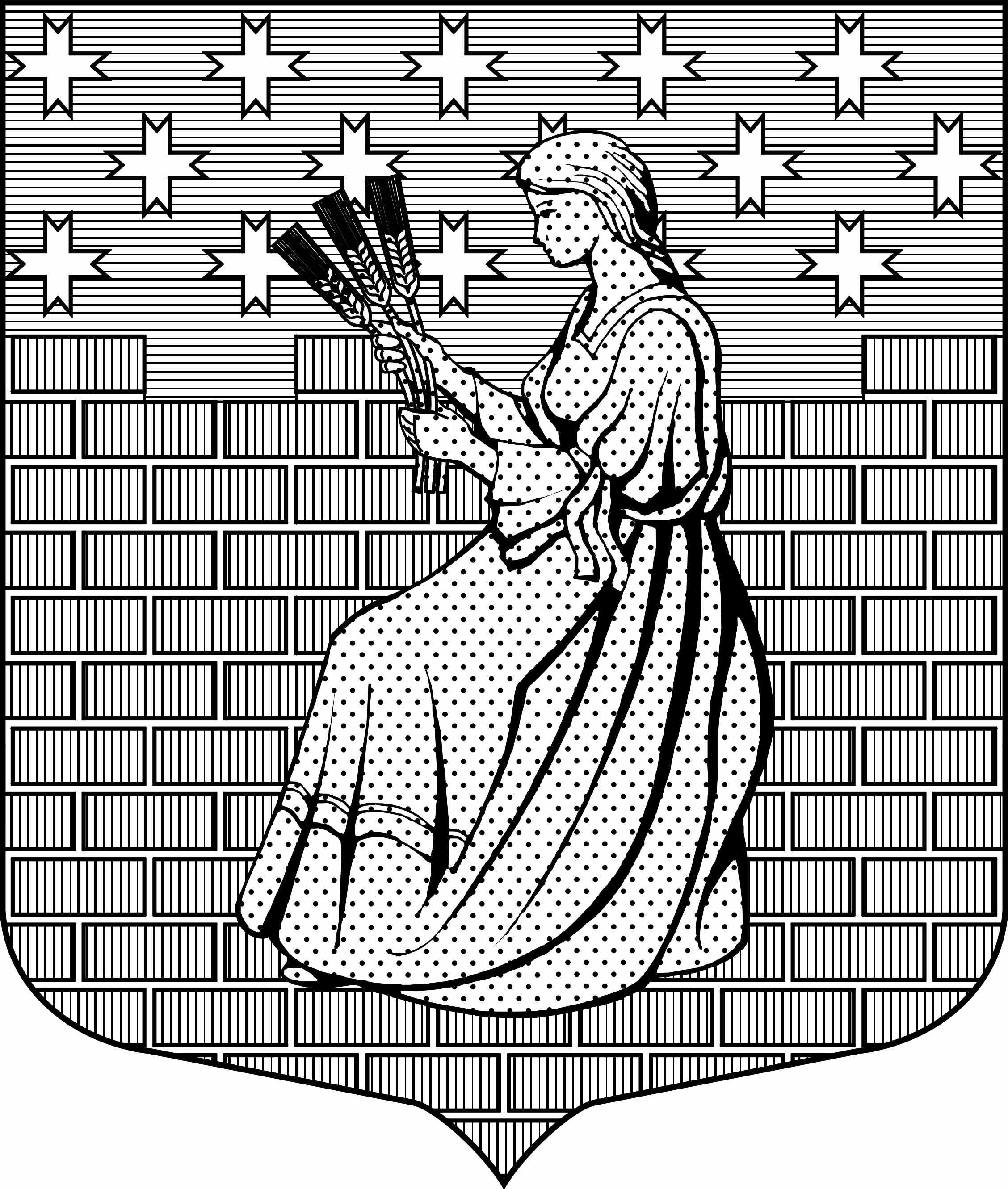 МУНИЦИПАЛЬНОЕ ОБРАЗОВАНИЕ“НОВОДЕВЯТКИНСКОЕ СЕЛЬСКОЕ ПОСЕЛЕНИЕ”ВСЕВОЛОЖСКОГО МУНИЦИПАЛЬНОГО РАЙОНАЛЕНИНГРАДСКОЙ ОБЛАСТИ_____________________________________________________________________________188661, РФ, Ленинградская обл., Всеволожский район, дер.Новое Девяткино, д.57, оф.83,  тел./факс (812) 595-74-44АДМИНИСТРАЦИЯПОСТАНОВЛЕНИЕ« _____»  марта  2016г.					                                                                                                   №  ____/01-04                     дер. Новое ДевяткиноОб утвержденииПоложения об учетной политикебухгалтерского и налогового учета администрации МО «Новодевяткинское сельское поселение»В соответствии с Федеральным законом РФ от 06.12.2011 №402-ФЗ «О бухгалтерском учете», Инструкцией по применению Единого плана счетов бухгалтерского учета, утвержденной Приказом Министерства финансов РФ от 01.12.2010 №157н, Инструкцией по применению Плана счетов бюджетного учета,  утвержденной Приказом Министерства финансов РФ от 06.12.2010 №162н 1. Утвердить Положение об учетной политике бухгалтерского и налогового учета администрации МО «Новодевяткинское сельское поселение» согласно приложению.2. Ввести в действие Положение об учетной политике бухгалтерского и налогового учета администрации МО «Новодевяткинское сельское поселение» с 01 января 2016 года и применять его во все последующие отчетные периоды с внесением в установленном порядке необходимых изменений и дополнений.	3. Контроль за исполнением постановления возложить на главного бухгалтера администрации МО «Новодевяткинское сельское поселение» О.И. Осолодкину.Глава муниципального образования 					                   Д.А. МайоровПриложение  к постановлению администрацииМО «Новодевяткинское сельское поселение»от «___» февраля 2016г. №_____/01-04Положение об учетной политике бухгалтерского и налогового учета администрации МО «Новодевяткинское сельское поселение»УЧЕТНАЯ ПОЛИТИКА ДЛЯ ЦЕЛЕЙ  БУХГАЛТЕРСКОГО (БЮДЖЕТНОГО) УЧЕТА1. Общие положенияУчетная политика обязательна для применения администрацией МО «Новодевяткинское сельское поселение» (далее также  – Учреждение, администрация).Учетная политика применяется последовательно из года в год. Изменения в Учетную политику и  приложения к Учетной политике могут вноситься в случаях изменения законодательства Российской Федерации или нормативных актов органов, осуществляющих регулирование бюджетного учета, разработки Учреждение новых способов ведения бюджетного учета или существенного изменения условий его деятельности.В целях обеспечения сопоставимости данных бюджетного учета изменения в Учетную политику вносятся с начала финансового года.1.1. Нормативные документы, регламентирующие порядокорганизации бюджетного учета.Учетная политика определяет совокупность способов ведения бухгалтерского учета в соответствии с Федеральным законом от 06.12.2011 № 402-ФЗ “О бухгалтерском учете” для обеспечения формирования достоверной информации о результатах деятельности Учреждения.  Бюджетный учет организуется в соответствии с требованиями:           - Инструкции по применению Единого плана счетов бухгалтерского учета для органов государственной власти (государственных органов), органов местного самоуправления, органов управления государственными внебюджетными фондами, государственных академий наук, государственных (муниципальных) учреждений, утвержденной Приказом Министерством финансов Российской Федерации от 01.12.2010 № 157н (далее - Инструкция № 157н) с последующими изменениями и дополнениями;          - Инструкции по применению Плана счетов бюджетного учета, утвержденной Приказом Министерством финансов Российской Федерации от 06.12.2010 № 162н (далее - Инструкция № 162н) с последующими изменениями и дополнениями;         - Инструкции о порядке составления и представления годовой, квартальной и месячной отчетности об исполнении бюджетов бюджетной системы РФ, утвержденной Приказом Министерства финансов РФ от 28.12.2010 № 191н с последующими изменениями и дополнениями;         - Указаний о порядке применения бюджетной классификации РФ, утвержденным Приказом Министерства финансов РФ от 01.06.2013 № 65н  с последующими изменениями и дополнениями;Учреждение в своей деятельности руководствуются Бюджетным кодексом РФ, Налоговым кодексом  РФ (далее также – НК РФ), Федеральным законом от 06.12.2011  № 402-ФЗ “О бухгалтерском учете” (далее – Закон № 402-ФЗ)  с последующими изменениями и дополнениями, другими законами и нормативными актами, действующими на территории Российской Федерации. Ответственным за организацию бухгалтерского (бюджетного) учета в Учреждение и соблюдение законодательства при выполнении хозяйственных операций является руководитель учреждения.Структура финансирования.Администрация МО «Новодевяткинское сельское поселение» является исполнительно-распорядительным органом местного самоуправления МО «Новодевяткинское сельское поселение».На администрацию МО "Новодевяткинское сельское поселение" возложены функции распорядителя бюджетных средств, администратора доходов бюджета. Получателями бюджетных средств, находящимися в ведении распорядителя бюджетных средств, являются 5 учреждений: администрация МО "Новодевяткинское сельское поселение", совет депутатов МО «Новодевяткинское сельское поселение», МКУ "Агентство по развитию и обслуживанию территории МО"Новодевяткинское сельское поселение", МКУ "Охрана общественного порядка", МКУ "КДЦ "РОНДО". Финансирование подведомственные учреждения получают на лицевые счета с кодом «03», открытые в финансовом органе администрации на основании заявок (писем) на финансирование расходов.1.3. Формирование применяемых в бюджетном учете кодов бюджетной классификации доходов и расходов, финансового обеспечения.Коды бюджетной классификации (КБК) используются для формирования номеров счетов бюджетного учета финансово-хозяйственных операций по доходам и расходам Учреждения в рамках бюджетной деятельности, а также источников финансирования дефицитов бюджета. Коды бюджетной классификации формируются в соответствии с требованиями Бюджетного кодекса РФ, Инструкции № 157н, Инструкции № 162н и текущих Указаний Министерства финансов Российской Федерации по применению статей бюджетной классификации, с последующими изменениями и дополнениями.Номер рабочего  Плана счетов бухгалтерского (бюджетного) учета состоит из:Код классификации расходов бюджетов состоит из двадцати знаков. Структура двадцатизначного кода классификации расходов бюджетов и включает следующие составные части:кода главного распорядителя бюджетных средств (1 - 3 разряды);кода раздела (4 - 5 разряды);кода подраздела (6 - 7 разряды);кода целевой статьи (8 - 17 разряды);кода вида расходов (18 - 20 разряды).Код классификации доходов бюджетов состоит из двадцати знаков. Структура двадцатизначного кода классификации доходов бюджетов является единой для бюджетов бюджетной системы Российской Федерации и включает следующие составные части:код главного администратора доходов бюджета (1 - 3 разряды);код вида доходов бюджетов (4 - 13 разряды);код подвида доходов бюджетов (14 - 20 разряды).        Учреждением ведется раздельный учет по коду вида финансового обеспечения, а именно:- 1 деятельность, осуществляемая за счет средств соответствующего бюджета бюджетной системы Российской Федерации (бюджетная деятельность),- 3 средства во временном распоряжении.2. Организация бюджетного учета 2.1. Форма ведения учета.Бухгалтерский и налоговый учет Учреждения ведется бухгалтерией администрации.Работники бухгалтерии несут ответственность за состояние соответствующего участка бухгалтерского учета и достоверность контролируемых ими показателей бюджетной отчетности.В обязанности работников входит: - ведение бухгалтерского учета в соответствии с требованиями законодательства РФ, Инструкции по бухгалтерскому (бюджетному) учету и другими нормативными правовыми актами;- своевременное и правильное оформление первичных учетных документов и законность совершаемых операций;- полный учет поступающих денежных средств, товарно-материальных ценностей и основных средств, а также своевременное отражение в бухгалтерском учете операций, связанных с их движением;- контроль за правильным и экономным расходованием средств, в соответствии с
целевым назначением, подтвержденным бюджетной сметой, а также за сохранностью
денежных средств и материальных ценностей в местах их хранения и эксплуатации;- начисление и выплата в установленные сроки заработной платы работникам;- своевременное проведение расчетов, возникающих в процессе исполнения бюджетной сметы, сметы доходов и расходов по предпринимательской деятельности с организациями и отдельными физическими лицами;- своевременное начисление и перечисление налогов и других платежей в бюджет и во внебюджетные фонды;- ведение учета доходов и расходов по средствам, полученным за счет  внебюджетных источников;- представление руководителям Учреждений оперативной информации о ходе исполнения бюджетной сметы и другие сведения, необходимые для принятия управленческих решений;-участие в проведении инвентаризации имущества и финансовых обязательств, своевременное и правильное определение результатов инвентаризации и отражение её в учете;- составление и представление в установленные сроки и в установленном порядке бухгалтерской, налоговой, финансовой и иной отчетности, предусмотренной законодательством Российской Федерации;- хранение первичных учетных документов, регистров бухгалтерского учета, отчетности в соответствии с правилами государственного архивного дела.Работники Учреждения несут ответственность за достоверность представляемой в  бухгалтерию информации о состоянии финансового и производственного планирования, приказов по движению персонала, а также о состоянии материального и оперативно-управленческого учета.Бухгалтерский (бюджетный) учет осуществляется по мемориально-ордерной форме учета на базе программного комплекса «1С: Предприятие 8.2».Бухгалтерский (бюджетный) учет начисления заработной платы организован на базе бухгалтерской программы «1С: Предприятие Зарплата и Кадры бюджетного учреждения».Учреждение взаимодействует с органами Федерального казначейства, с органами государственных внебюджетных фондов, с налоговыми органами в системе электронного документооборота с применением ЭЦП руководителя.2.2. Рабочий план счетовБюджетный учет ведется на основе рабочего плана счетов, разработанного на основе Единого плана счетов, утвержденного Инструкцией № 157н.ПЛАН СЧЕТОВ БЮДЖЕТНОГО УЧЕТ УЧРЕЖДЕНИЯ (таблица)ЗАБАЛАНСОВЫЕ СЧЕТА2.3. Перечень применяемых форм первичных учетных документов,  регистров бюджетного учета и бланков строгой отчетности.Бухгалтерский учет осуществляется по журнальной форме ведения бухгалтерского учета с использованием унифицированных форм первичных учетных документов и регистров бухгалтерского учета, утвержденных Приказом Минфина РФ от 30.03.2015 №52н «Об утверждении форм первичных учетных документов и регистров бухгалтерского учета, применяемых органами государственной власти (государственными органами), органами местного самоуправления, органами управления государственными внебюджетными фондами, государственными академиями наук, государственными (муниципальными) учреждениями и методических указаний по их применению» с последующими изменениями и дополнениями.Движение денежных документов оформляется приходными и расходными ордерами с записью «фондовый» и отражаются в кассовой книге с записью «фондовый». В составе денежных документов учитываются сервисные карты или талоны на приобретение ГСМ.Основанием для отражения в бухгалтерском учете информации об активах и обязательствах, а также операций с ними являются первичные учетные документы.Данные проверенных и принятых к учету первичных учетных документов отражаются в регистрах бюджетного учета и систематизируются по датам совершения операций (в хронологическом порядке) и отражаются накопительным способом в регистры бюджетного учета (журналы операций):           Журнал операций с безналичными денежными средствами №2 (форма по ОКУД 0504071);          Журнал операций расчетов с подотчетными лицами №3 (форма по ОКУД 0504071);           Журнал операций расчетов с поставщиками и подрядчиками №4(форма по ОКУД 0504071);           Журнал операций расчетов с дебиторами по доходам №5(форма по ОКУД 0504071);          Журнал операций  расчетов по оплате труда №6 (форма по ОКУД 0504071);          Журнал операций по выбытию и перемещению нефинансовых активов№7 (форма по ОКУД             0504071);           Журнал по прочим операциям №8 (форма по ОКУД 0504071);          Журнал по санкционированию  №9 (форма по ОКУД 0504071);          Журнал регистрации обязательств (форма по ОКУД 0504064);          Главная книга (форма по ОКУД 0504072);          Иные регистры, предусмотренные Инструкцией по бюджетному учету.Журналы операций формируются на основании единой формы документа. В них отражаются обороты за весь период и выводятся остатки, а также формируются обороты для переноса в Главную книгу. По истечении месяца данные оборотов по счетам из журналов операций записываются в Главную книгу. Журналы операций подписываются главным бухгалтером и бухгалтером, составившим журнал операций.По истечении каждого отчетного месяца первичные учетные документы, относящиеся к соответствующим журналам операций, должны быть подобраны в хронологическом порядке и сброшюрованы с журналом операций.2.4. Перечень применяемых форм первичных учетных документов,отличных от унифицированныхДля отражения в бухгалтерском учете отдельных финансово- хозяйственных операций, Учреждением разработаны дополнительные формы с соблюдением требований Закона № 402-ФЗ  (приложение №1):- бланк расчетного листка;- расчетная ведомость по заработной плате;- свод начислений и удержаний по заработной плате;- бухгалтерские справки;	- бюджетные сметы.2.5. Формирование учетных нормативов.В рамках организации бюджетного учета определяются следующие учетные нормативы:2.5.1. Сроки выплаты  заработной платы сотрудникам Учреждения.         Сроки выплаты заработной платы устанавливаются распоряжением главы муниципального образования Новодевяткинское сельское поселение - главного распорядителя бюджетных средств. С 01 января 2016 года установлены следующие сроки выплаты заработной платы:- выплата  заработной платы за первую половину месяца  – 23 числа текущего месяца;- выплата заработной платы за вторую половину месяца (окончательный расчет) – 07 числа месяца, следующего за текущим.2.5.2. Лимит выдачи наличных денежных средств под отчет.Предельная сумма выдачи наличных денежных средств под отчет работникам для осуществления закупок товаров, работ и услуг определен с соблюдением предельного размера расчетов наличными деньгами, установленного Указанием ЦБ РФ, и равен 100 000  рублей (сто тысяч рублей). Положение о выдаче денежных средств в подотчет и представлении отчетности подотчетными лицами утверждено в приложении №2.2.5.3. Лимит возмещения командировочных расходов.При направлении работников в служебные командировки, связанные с основной деятельностью, возмещение расходов (затрат) производится в соответствии с Положением о служебных командировках (приложение №3).2.5.4. Предельные  сроки представления авансовых отчетов.Авансовые отчеты об использовании полученных под отчет сумм предоставляются в бухгалтерию в  следующие сроки:- при выдачи подотчетных сумм на разовые закупки товаров, работ и услуг – в течение 10-ти календарных дней со дня выдачи;- при выдачи подотчетных сумм на осуществление закупок постоянным подотчетным лицам, перечень которых определен приложением к учетной политике, в течение 20-ти календарных дней со дня выдачи;- при выдачи подотчетных сумм для возмещения расходов по служебным командировкам, – в течение 3 дней после возвращения из командировки,- неиспользованный остаток аванса должен быть возвращен подотчетным лицом не позднее 3-х рабочих дней после сдачи авансового отчета.В случае несвоевременного представления авансовых отчетов об использовании подотчетных сумм, выданные авансы удерживаются у соответствующих подотчетных лиц из заработной платы в полном размере на основании заявления работника.Перечень должностных лиц, имеющих право подписи первичных учетных документов приведен в приложении №4.Перечень должностных лиц, имеющих право подписи денежных и расчетных документов приведен в приложении №5.Перечень лиц, имеющих право получения доверенностей приведен в приложении №6.Перечень лиц, имеющих право на получение денежных средств в подотчет, а также имеющих право совершать сделки за счет собственных средств с последующим возмещением приведен в приложении №7.2.6. Применяемые нормы расхода горючегои смазочных материаловВ целях организации списания по бюджетному учету затрат горючего и смазочных материалов Учреждением применяются нормы расхода топлива и смазочных материалов на автомобильном транспорте, утвержденные Распоряжением Минтранса России.2.7. Организация документооборота в рамкахфинансово-хозяйственной деятельностиОформление и представление в  бухгалтерию первичных учетных документов регламентируется графиком документооборота (приложение №8), составленным и утвержденным главным бухгалтером.Требования главного бухгалтера по документальному оформлению хозяйственных операций и представлению в бухгалтерию необходимых документов и сведений являются обязательными для всех работников Учреждения.2.8. Порядок и сроки инвентаризации имущества, обязательств и затратИнвентаризация имущества проводится  в соответствии с приказом Министерства финансов РФ в от 13 июня 1995г. №49 «Об утверждении методических указаний по инвентаризации имущества и финансовых обязательств». 	Инвентаризация имущества, финансовых активов и обязательств производится в следующем порядке:- основные средства (в том числе библиотечный фонд) и прочее имущество – один раз  в год перед составлением годовой бухгалтерской отчетности на основании приказа руководителя Учреждения.- расчеты с контрагентами - ежеквартально с составлением актов сверки.- внезапная инвентаризация всех видов имущества – при необходимости в соответствии с приказом руководителя.	Проведение инвентаризации обязательно:при смене материально ответственных лиц;при выявлении фактов хищения, злоупотребления или порчи имущества;при возникновении форс-мажорных обстоятельств (стихийное бедствие, пожар и др.)при реорганизации или ликвидации учреждения. Инвентаризация проводится в сроки, установленные, приказом руководителя Учреждения. Состав действующей инвентаризационной комиссии приведен в приложении №9. Обязанности комиссии:- комиссия приступает к проверке в назначенный срок. В инвентаризации должны принимать участие все члены комиссии в присутствии материально-ответственного лица.- инвентаризация имущества проводится по его месту нахождения и материально ответственного лица, на ответственном хранении которого находится это имущество.- документальное оформление проведения инвентаризации и отражение ее результатов производится в инвентаризационных описях. Если в инвентаризационных описях имеются исправления, то они должны быть согласованы и подписаны всеми членами комиссии и материально ответственными лицами.- в описях все незаполненные строки должны быть прочеркнуты.- в случае расхождения фактических данных с данными бухгалтерского учета составляется сличительная ведомость.- выявленные при инвентаризации и других проверках расхождения фактического наличия имущества с данными бухгалтерского учета оформляются в порядке, предусмотренном законодательством Российской Федерации.2.9. Порядок формирования и представления бухгалтерской,статистической и иной отчетности.Бюджетная отчетность составляется на основании аналитического и синтетического учета по формам, в объеме и сроки, установленные вышестоящей организацией и бюджетным законодательством (приказ Минфина России от 28.12.2010 №191н.).Порядок и сроки составления и представления бухгалтерской, статистической и иной годовой, квартальной и месячной отчетности об исполнении бюджетов бюджетной системы РФ устанавливаются отделом финансов администрации в соответствии с действующими нормативными документами.Порядок и сроки составления и представления годовой, квартальной и месячной отчетности в налоговые органы, внебюджетные фонды устанавливаются федеральными законами.3. Методика ведения бюджетного учета.3.1. Санкционирование бюджетных расходов.Отражение в бюджетном учете операций по санкционированию  расходов осуществляется в соответствии с требованиями Инструкций №157н и 162н для обобщения информации о ходе исполнения Учреждением бюджетной сметы, в том числе по принятию и (или) исполнению принятых  обязательств на текущий финансовый год.Бюджетные обязательства Учреждения – расходные обязательства, предусмотренные к исполнению за счет соответствующего  бюджета в текущем финансовом году, в том числе принятые и неисполненные бюджетные обязательства прошлых лет.Денежные обязательства – обязанность Учреждения оплатить физическому или юридическому лицу определенные денежные обязательства в соответствии с выполненными условиями гражданско-правовой сделки, заключенной в рамках его полномочий или в соответствии с положениями законодательства РФ, иного правового акта, условиями договора или соглашения.Постановка на учет сумм принятых бюджетных обязательств в бухгалтерском  учете осуществляется в следующем порядке:При подписании документа (дата): договор гражданско-правового характера с юридическими и физическими лицами на оказание услуг, поставку материальных ценностей, проведение работ – в сумме заключенного контракта (договора). разовая поставка ТМЦ, оказание услуг, выполнение работ в случае, когда оплата по условиям договора (счета) производится по факту выполнения работ, или  поставка ТМЦ произведена раньше оплаты поставщику. командировочные и прочие подотчетные расходы  - если сумма расходов известна заранее, т.е авансовые платежи , утвержденные сметой расходов.В момент образования кредиторской задолженности в сумме начисленных обязательств и в момент образования дебиторской задолженности  - в сумме выплат (дата):разовая поставка ТМЦ, оказание услуг, выполнение работ в случае, когда оплата работ (услуг) по условиям договора (счета) производится авансом, или  оплата ТМЦ предшествует поставке. начисление обязательных платежей в бюджеты всех уровней;командировочные и прочие подотчетные  расходы - если сумма расходов не известна заранее. Обязательства по оплате денежного содержания (денежного вознаграждения, денежного довольствия, заработной платы) работникам Учреждения - в объеме утвержденных лимитов бюджетных обязательств.Аналитический учет принятых Учреждения бюджетных обязательств ведется на основании подтверждающих принятие, документов, представленных в бухгалтерию с  одновременным отражением в Журнале регистрации обязательств (ф. по ОКУД 0504064). Журнал регистрации обязательств - является  регистром бухгалтерского учета, формируется ежеквартально и хранится в электронном виде.  Документами, на основании которых принимаются  обязательства, являются:- государственный (муниципальный) контракт;- договор с поставщиками или иной договор (соглашение), не являющийся гос.контрактом;- счет (счет-фактура) на оплату, по которым не заключался договор (соглашение);-  бюджетная смета;- расчетная ведомость по начислению оплаты труда, в том числе всех видов компенсационных выплат, стипендий, налогов и сборов;- исполнительные документы;- приказ о направлении в командировку, о компенсации расходов на оплату стоимости проезда к месту использования отпуска и обратно;- заявление на выдачу денежных средств под отчет на приобретение хозяйственных товаров;- другие аналогичные документы, на которых имеется распорядительная надпись руководителя «оплатить».	Операции по отражению в учете санкционирования расходов оформляются следующими бухгалтерскими записями:Операции по принятию бюджетных обязательств (денежных обязательств):   1.1. суммы принятых обязательств Учреждением, согласно закону, иному нормативному правовому акту, договору, соглашению и т.п. на соответствующий финансовый год:Дебет150113000 Кредит150211000 (бюджетные обязательства);   1.2. сумма обязательств, по которым в соответствии с выполненными условиями гражданско-правовой сделки, заключенной Учреждением, или в соответствии с положениями законодательства РФ, иного правового акта, условиями договора (соглашения) возникла обязанность учреждения  уплатить в соответствующем финансовом году юридическому лицу, бюджету бюджетной системы Российской Федерации, физическому лицу определенную сумму денежных средств, отражаются: Дебет 150211000 Кредит150212000 (денежные обязательства);     2.  Операции по отражению бюджетных ассигнований и лимитов бюджетных обязательств: 2.1. суммы  бюджетных ассигнований, утвержденных на соответствующий финансовый год росписью расходов местного бюджета, Учреждением отражаются: Дебет150315000 Кредит150313000;2.2. суммы  лимитов бюджетных обязательств, утвержденных на соответствующий финансовый год росписью расходов местного бюджета Учреждением, отражаются: Дебет150115000 Кредит150113000.	Изменения в показателях утвержденных бюджетной росписью по расходам (выплатам), а также по обязательствам Учреждения, утвержденных (принятых) в установленном порядке в течение текущего финансового года, отраженных в бухгалтерском учете корреспонденциями на соответствующих счетах санкционирования расходов хозяйствующего субъекта, предусмотренных Инструкцией №157н и 162н, отражаются  при утверждении увеличения показателей - со знаком "плюс"; при утверждении уменьшения показателей - со знаком "минус". По завершении текущего финансового года показатели (остатки) бюджетных ассигнований и лимитов бюджетных обязательств, а также обязательств (денежных обязательств) Учреждения, утвержденных (принятых) в  текущем финансовом году по соответствующим аналитическим счетам,  на следующий год не переносятся.3.2. Учет нефинансовых активов. С 01.01.2016 аналитический учет счетов 0 100 00 000 «Нефинансовые активы» за исключением счетов 106.00, 107.00, применяется  КПС вида «КРБ» с указанием только раздела, подраздела по БК.3.2.1. Учет основных средств3.2.1.1. Общее понятие основных средств.Бюджетный учет основных средств Учреждения организуется в соответствии с п.п. 22-55 раздела II «Нефинансовые активы» Инструкции 157н и раздела I «Нефинансовые активы» Инструкции 162н.К основным средствам относятся материальные объекты имущества, независимо от их стоимости, со сроком полезного использования более 12 месяцев, предназначенные для неоднократного или постоянного использования на праве оперативного управления в процессе деятельности учреждения при выполнении им работ, оказании услуг, осуществления государственных полномочий (функций).Основными признаками основных средств являются:- наличие материально – вещественной формы;- использование для обеспечения  уставных и сопутствующих видов финансово-хозяйственной деятельности.Единицей учета основных средств является инвентарный объект. Каждому инвентарному объекту недвижимого имущества, а также инвентарному объекту движимого имущества, кроме объектов стоимостью до 3000 рублей включительно и объектов библиотечного фонда, независимо от их стоимости, присваивается уникальный инвентарный порядковой номер, независимо от того, находится ли он в эксплуатации, запасе или на консервации.Присвоенный объект инвентарный номер должен быть обозначен материально ответственным лицом.Инвентарный номер, присвоенный объекту основных средств, сохраняется за ним на весь период его нахождения в учреждении.Инвентарные номера выбывших с балансового учета инвентарных объектов основных средств вновь принятым к учету объектам не присваиваются.Бюджетный учет основных средств ведется с детализацией по их видам и материально ответственным лицам.Составные части персонального компьютера учитываются в качестве единого основного средства и включают в себя монитор, системный блок, клавиатуру и манипулятор («мышь»).Срок полезного использования объектов основных средств и нематериальных активов определяется при вводе их в эксплуатацию в соответствии с максимальными сроками полезного использования имущества, установленными Классификацией основных средств, включаемых в амортизационные группы, утвержденной Постановлением Правительства Российской Федерации 1 января 2002 №1.Аналитический учет основных средств ведется по видам, местам хранения и материально-ответственным лицам. Инвентарные карточки хранятся в электронном виде.3.2.1.2. Оценка основных средств для целей бюджетного учета: в общем случае:Основные средства отражаются в бюджетном учете по первоначальной стоимости, которая формируется на счете 0 106 00 «Вложения в нефинансовые активы» и включает суммы фактических вложений в приобретение, сооружение и изготовление основных средств. при безвозмездном получении основных средств и получении основных средств в процессе списания (ликвидации) комплексных объектов основных средств:Первоначальной стоимостью основных средств, полученных Учреждения по договору пожертвования (дарения) без указания цены, а также в процессе списания (ликвидации) комплексных объектов основных средств, признаётся их текущая рыночная стоимость на дату принятия к бухгалтерскому учету, а также стоимость услуг, связанных с их доставкой, регистрацией и приведением их в состояние, пригодное для использования.Рыночная стоимость подаренного (пожертвованного) имущества определяется специально созданной оценочной комиссией, исходя из текущей рыночной стоимости на дату принятия к бухгалтерскому учету или на основании прайс-листа торгующей сети на дату принятия к бухгалтерскому учету.3.2.1.3. Порядок отражения в бюджетном учете операций по приобретению основных средств:в общем случае:Основное средство по сформированной первоначальной стоимости отражается в бюджетном учете на счетах 0 101 00 000 «Основные средства» в момент ввода их в эксплуатацию (принятия на склад) на основании акта (ф. № ОС-1). До окончания процесса формирования первоначальной стоимости основного средства затраты, непосредственно связанные с его приобретением, сооружением и изготовлением, отражаются на счете 0 106 00 «Вложения в нефинансовые активы». в случае оприходования основных средств на склад:В случае, если при передаче основного средства со склада в эксплуатацию, возникают дополнительные затраты на его установку (наладку и т.п.), указанные затраты включаются в его первоначальную стоимость в порядке отражения в бюджетном учете модернизации основного средства.3.2.1.4. Порядок отражения в бюджетном учете внутреннего перемещения основных средств.Операции, связанные с внутренним перемещением основных средств (между материально ответственными лицами), отражаются в бюджетном учете следующей  бухгалтерской записью:Дебет 0 101 00 310    Кредит 0 101 00 310- со сменой аналитических счетов материально ответственных лиц без изменения кода   косгу.3.2.1.5. Порядок начисления амортизации основных средств.Расчет годовой суммы начисления амортизации основных средств производится учреждением, осуществляющим учет используемого объекта основных средств линейным способом, исходя из его балансовой стоимости объектов и нормы амортизации, исчисленной исходя из срока его полезного использования.В течение финансового года амортизация на основные средства начисляется ежемесячно в размере 1/12 годовой суммы.В течение срока полезного использования объекта основных средств начисление амортизации не приостанавливается, кроме случаев перевода его на консервацию на срок более трех месяцев, а также в период восстановления объекта, продолжительность которого превышает 12 месяцев.При принятии к учету объекта основного средства по балансовой стоимости с ранее начисленной суммой амортизации, расчет учреждением годовой суммы амортизации производится линейным способом, исходя из остаточной стоимости амортизируемого объекта на дату его принятия к учету, и нормой амортизации, исчисленной исходя из оставшегося срока полезного использования на дату его принятия к учету. Начисление амортизации начинается с первого числа месяца, следующего за месяцем принятия объекта к бухгалтерскому учету, и производится до полного погашения стоимости этого объекта либо его выбытия (в том числе по основанию списания объекта с бухгалтерского учета).Начисление амортизации на объекты прекращается с первого числа месяца, следующего за месяцем полного погашения стоимости объекта или за месяцем выбытия этого объекта с бухгалтерского учет.Начисленная в размере 100% стоимости амортизация на объекты, которые пригодны для дальнейшей эксплуатации (использования), не может служить основанием для принятия решения об их списании по причине полной амортизации и (или) нулевой остаточной стоимости.По объектам основных средств амортизация, в целях бюджетного учета, начисляется в следующем порядке:на объект недвижимого имущества при принятии его к учету по факту государственной регистрации прав на объекты недвижимого имущества, предусмотренной законодательством РФ:- стоимостью до 40000 рублей включительно амортизация начисляется в размере 100% балансовой стоимости объекта при принятии к учету;- стоимостью свыше 40000 рублей включительно амортизация начисляется в соответствии с рассчитанными в установленном порядке нормами амортизации.на объекты движимого имущества:- на объекты библиотечного фонда стоимостью до 40000 рублей включительно амортизация начисляется в размере 100% балансовой стоимости при выдаче объекта в эксплуатацию;- на объекты основных средств, стоимостью свыше 40000 рублей амортизация начисляется в соответствии с рассчитанными в установленном порядке нормами амортизации;- на объекты основных средств, стоимостью до 3000 рублей включительно, за исключением объектов библиотечного фонда, амортизация не начисляется;- на иные объекты основных средств, стоимостью от 3000 до 40000 рублей включительно амортизация начисляется в размере 100% балансовой стоимости при выдаче объекта в эксплуатацию.3.2.1.6. Порядок отражения в бюджетном учете операций по списанию основных средств.Списание основных средств с бюджетного учета осуществляется на основании актов (ф.№ОС-4 и ОС-4а) с разрешения главного распорядителя бюджетных средств на основании письма Учреждения.при передаче бюджетным учреждениям другого уровня бюджетной системы РФ – путем списания отдельно их первоначальной стоимости и начисленной амортизацииДебет КРБ 0 401 20 251    Кредит КРБ 0 101 хх 410- на первоначальную стоимость основного средства;Дебет КРБ 0 104 хх 410    Кредит КРБ 0 401 20 251 - на сумму начисленной амортизации;при передаче муниципальным (государственным) организациям – путем списания отдельно их первоначальной стоимости и начисленной амортизации:Дебет КРБ 0 401 20 241    Кредит  КРБ 0 101 хх 410- на первоначальную стоимость основного средства;Дебет КРБ 0 104 хх 410 Кредит КРБ 0 401 20 241- на сумму начисленной амортизации.3.2.2. Учет нематериальных активов.К нематериальным активам относятся активы, которые удовлетворяют одновременно следующим условиям:- отсутствие материально-вещественной (физической) структуры;- возможность идентификации (выделения, отделения) от другого имущества;- использование в производстве продукции, при выполнении работ или оказании услуг либо для управленческих нужд учреждения;- использование в течение длительного времени, т.е. срока полезного использования продолжительностью свыше 12 месяцев или обычного операционного цикла, если он превышает 12 месяцев;- не предполагается последующая перепродажа данного имущества;- наличие надлежаще оформленных документов, подтверждающих самого актива и исключительного права у учреждения на результаты интеллектуальной деятельности (патенты, свидетельства, другие охранные документы, договор уступки (приобретения) патента, товарного знака и т.п.), либо соответствующее право учреждения является потенциально патентоспособным.В состав объектов нематериальных активов не включаются:-не давшие положительного результата научно-исследовательские, опытно-конструкторские и технологические работы;- незаконченные и не оформленные в установленном законодательством порядке научно-исследовательские, опытно-конструкторские и технологические работы;- материальные объекты (материальные носители, в которых воплощены произведения искусства, науки, литературы, программы для ЭВМ и базы данных. 3.2.3. Учет материальных запасов.3.2.3.1. Понятие материальных запасов.К материальным запасам относятся:- предметы, используемые в деятельности периода, не превышающего 12 месяцев независимо от их стоимости;- готовая продукция;-специальная одежда, специальная обувь,-постельное белье и постельные принадлежности- предметы, используемые в деятельности учреждения в течение периода, превышающего 12 месяцев, но не относящиеся к основным средствам в соответствии с ОКОФ; и.т.д и .т.п.3.2.3.2. Оценка материальных запасов для целей бюджетного учета.В общем случае.Фактической стоимостью материальных запасов, приобретенных за плату, признаются:- суммы, уплачиваемые в соответствии с договорам поставщику (продавцу) материальных запасов, включая налог на добавленную стоимость;- суммы, уплачиваемые за информационные и консультационные услуги, связанные с приобретением материальных запасов;- таможенные пошлины и другие аналогичные платежи, произведенные в связи с приобретением материальных запасов;- вознаграждения, уплачиваемые посреднической организации, через которую приобретены материальные запасы;- суммы, уплачиваемые за заготовку (включая переработку, сортировку, фасовку и улучшение технических характеристик запасов, не связанных с их использованием), а также доставку материальных запасов до склада учреждения;- иные затраты, непосредственно связанные с приобретением материальных запасов.При безвозмездном получении материальных запасов, в том числе при получении их в процессе списания (ликвидации) комплексных объектов основных средств.Первоначальной стоимостью материальных запасов, полученных Учреждением по договору дарения (пожертвования) без указания цены, а также в процессе списания (ликвидации) комплексных объектов основных средств, признаётся их текущая рыночная стоимость на дату принятия к бухгалтерскому учету, а также стоимость услуг, связанных с их доставкой на склад учреждения и приведением их в состояние, пригодное для использования. Рыночная стоимость определяется специально созданной оценочной комиссией, исходя из текущей рыночной стоимости на дату принятия к бухгалтерскому учету или на основании прайс-листа торгующей сети на дату принятия к бухгалтерскому учету.Безвозмездная передача материальных запасов между учреждениями, подведомственными разным главным распорядителям бюджетных средств одного уровня бюджета, между учреждениями разных уровней бюджетов, а также между учреждениями, подведомственными одному главному распорядителю (распорядителю) средств бюджета, а также государственным и муниципальным организациям осуществляется по балансовой стоимости данных активов у передающей стороны.При списании материальных запасов.Выбытие (отпуск) материальных запасов производится по средней фактической стоимости.Аналитический учет материальных запасов.Аналитический учет материальных запасов ведется по их группам (видам), наименованиям, сортам и количеству, в разрезе материально ответственных лиц и (или) мест хранения.Материально ответственные лица ведут учет материальных запасов в Книге (Карточке) учета материальных ценностей по наименованиям, сортам и количеству.Учет операций по выбытию и перемещению материальных запасов ведется в Журнале операций по выбытию и перемещению нефинансовых активов.Учет операций по поступлению материальных запасов ведется в соответствии с содержанием хозяйственной операции:в Журнале операций по выбытию и перемещению материальных активов в части: операций принятия к учету материалов, товаров по сформированной фактической стоимости (в сумме фактических вложений);операций по увеличению фактической (балансовой) стоимости материалов (оборудования, учитываемого в составе материалов, и т.п.) на сумму фактических затрат по их дооборудованию, модернизации;в Журнале операций расчетов с поставщиками и подрядчиками либо Журнале операций расчетов с подотчетными лицами в части операций поступления материальных запасов по фактической стоимости их приобретения (изготовления);в Журнале по прочим операциям - по иным операциям поступления объектов материальных запасов.3.2.3.3. Порядок формирования фактической стоимости материальных запасов в бюджетном учете.Фактическая стоимость материальных запасов, приобретаемых учреждением для их отражения в бюджетном учете, формируется на счете 0 105 хх 000 «Материальные запасы».Фактическая стоимость формируется путем включения в стоимость конкретных наименований материальных запасов, отраженных на соответствующих аналитических субконто, как их покупной стоимости (в количественном и стоимостном выражении), так и всех перечисленных в пункте 3.4.2. затрат по их приобретению (только в стоимостном выражении), в результате чего на указанных аналитических субконто формируется средняя учетная стоимость соответствующих материальных запасов.3.2.3.4 Порядок документального оформления внутреннего перемещения и списания материальных запасов в бюджетном учете.Отражение в учете операций по перемещению материальных запасов внутри учреждения, передаче в эксплуатацию осуществляется в регистрах аналитического учета материальных запасов путем изменения материально ответственного лица на основании надлежаще оформленных первичных (сводных) учетных документов, в порядке, предусмотренным Инструкцией №162н.Списание израсходованных материальных запасов, продуктов питания, а также пришедших в негодность предметов мягкого инвентаря и посуды в бюджетном учете производится на основании первичных документов, перечисленных в пункте 25 Инструкции № 162н. При этом основанием для внутреннего перемещения всех материальных запасов (за исключением продуктов питания) является Требование - накладная (ф. 0315006), а для их списания (в том числе и в момент выдачи со склада непосредственно работникам учреждения): ведомость выдачи материальных ценностей на нужды учреждения (ф. 0504210) и (или) акт на списание материальных запасов (ф. 0504230).3.3. Учет расчетовРасчеты Учреждением с персоналом, поставщиками и подрядчиками, покупателями и заказчиками, а также с подотчетными лицами отражаются в бюджетном учете в соответствии с требованиями Инструкции № 157н и Инструкции № 162н с учетом следующих особенностей:          3.3.1. Порядок отражения в бюджетном учете отдельных расчетов по оплате труда.Начисление заработной платы, отпускных и страховых взносов в течение финансового года  относящихся к следующим отчетным периодам отражается в бюджетном учете на счете бухгалтерского учета 0 401 20 000, по завершению финансового года -  начисление заработной платы, отпускных и страховых взносов на следующий финансовый год отражаются  на счете бухгалтерского учета 0 401 60 000.Аналитический учет расчетов по оплате труда и стипендиям ведется в Журнале операций расчетов по оплате труда.Аналитический учет расчетов по пенсиям, пособиям и иным социальным выплатам ведется в Журнале по прочим операциям. 3.3.2. Порядок отражения в бюджетном учете перерасхода полученных работниками учреждения подотчетных сумм.Отражение в бюджетном учете операций по выдаче и использованию подотчетных сумм осуществляется в соответствии с требованиями пунктов 212-219 Инструкции № 157н.Денежные средства в порядке возмещения произведенных сотрудником из личных средств расходов (включая перерасход по авансовому отчету) производится путем перечисления на карту подотчетного лица, открытую в кредитной организации на основании надлежащим образом оформленных документов и отчетов и отражается на счете 0 208 хх 000.Перерасход подотчетных сумм по оформленным и принятым авансовым отчетам погашается только дополнительной выдачей подотчетных сумм.Аналитический учет расчетов с подотчетными лицами ведется в разрезе подотчетных лиц, видов выплат и видов расчетов (расчеты по выданным денежным средствам, расчеты по полученным денежным документам) в Журнале по расчетам с подотчетными лицами.3.3.3. Порядок отражения в бюджетном учете отдельных расчетов с поставщиками и подрядчиками при покупке за наличный расчет.Требования к первичным документам при покупке за наличный расчет:предельный размер расчетов наличными деньгами 100 тысяч рублейналичие кассового чека, который должен иметь следующие реквизиты:а) наименование организации;б) идентификационный номер организации – налогоплательщика (ИНН);в) заводской номер контрольно-кассовой машины (ККМ);г) порядковый номер чека;д) дата и время покупки (оказания услуги);е) стоимость покупки (услуги);ж) признак фискального режима. - и (или) наличие товарного чека, который должен содержать следующие сведения:а) наименование документа;б) порядковый номер документа, дату его выдачи;в) наименование организации (Ф.И.О. индивидуального предпринимателя);г) идентификационный номер организации – налогоплательщика (ИНН);д) наименование и количество оплачиваемых приобретенных товаров (выполненных работ, оказанных услуг);е) сумму оплаты;ж) должность лица, выдавшего документ, его личную подпись.При расчетах с использованием платежных карт покупателю должен быть выдан приравненный к кассовому чеку документ, оформленный на бланке строгой отчетности.Вместо кассового чека допускается выдача номерного бланка строгой отчетности  по формам, утвержденным Минфином России, и должен иметь следующие реквизиты:а) наименование документа;б) дату составления документа;в) наименование организации, от имени которой составлен документ;г) содержание хозяйственной операции;д) должность и личную подпись ответственного лица (продавца);          При покупке и осуществлении расчетов за товары, работы, услуги наличными денежными средствами в организации, кроме розничной торговли, продавец должен предъявить три документа:          А) квитанция к приходному документу, выписанная по унифицированной форме № КО-1 и заверенной штампом (печатью) кассира организации-продавца;          Б) накладная (или акт выполненных работ), которая должна содержать:наименование документа;дату составления документа;наименование организации, от имени которой составлен документ;содержание хозяйственной операции;штамп (печать) продавца;В) счет-фактура, которая должна отвечать требованиям положений пунктов 5 и 6 статьи 169 НК РФ и должна быть выписана по форме, установленной Постановлением Правительства РФ от 2 декабря 2000г. № 914, с обязательным заполнением всех указанных в нем реквизитов (при отсутствии информации соответствующие строки прочеркиваются).          3.3.4. Порядок отражения в бюджетном учете отдельных расчетов с поставщиками и подрядчиками.          В связи с тем, что операции по авансированию поставщиков (активные счета 0 206 00 000 «Расчеты по выданным авансам») и окончательным расчетам с ними (0 302 00 000 «Расчеты по принятым обязательствам») подлежат отражению на разных счетах бюджетного учета, а также в соответствии с требованиями Инструкции № 157н и Инструкции № 162н об отражении произведенных в процессе расчетов с поставщиками и подрядчиками переплат в виде выданных им авансов, все расчеты с поставщиками и подрядчиками, независимо от их экономического содержания (авансирование или окончательный расчет), производить с использованием счета 0 302 00 000 «Расчеты по принятым обязательствам», а в случае формирования на конец отчетного периода отрицательного сальдо по данному счету их сумма списывается на счет 0 206 00 000 « Расчеты по выданным авансам».        Аналитический учет расчетов с поставщиками за поставленные материальные ценности, оказанные услуги, выполненные работы ведется в Журнале операций по расчетам с поставщиками и подрядчиками в разрезе кредиторов (поставщиков (продавцов), подрядчиков, исполнителей, иного участника договора в отношении, которого принимаются обязательства).          3.3.5 Порядок отражения в отчете расходов по приобретению подарков.Расходы по приобретению подарков отражаются по КОСГУ  290 "Прочие расходы" .Хозяйственная операция отражается бухгалтерской справкой формы по ОКУД 0504833 по дебету счета 1 401 20 290 "Прочие расходы" и кредиту счета 1 302 91 730 "Увеличение кредиторской задолженности по прочим расходам" (Инструкция № 162н).Материальные ценности, приобретаемые в целях дарения на будущие периоды, в течение всего периода их нахождения в Учреждении учитываются на забалансовом счете А 07.2.1 "Переходящие награды, призы, кубки и ценные подарки, сувениры" по стоимости приобретения. Подарки приобретаются по случаю мероприятий, проводимых на территории д. Новое Девяткино. Вручение (награждение) подарков оформляется актом на списание самого подарка и ведомостью  о вручении. 4. Подписание и утверждение документов.4.1. Лица, подписавшие первичные учетные документы обеспечивают:достоверность содержащихся в документах данных;своевременное и правильное оформление первичных учетных документов;передачу первичных документов либо их копий в установленные сроки в бухгалтерию  для отражения в бухгалтерском учете.Должностные лица подписывают документы в пределах их компетенции. Перечень лиц, имеющих право подписи первичных учетных документов приведено в приложении к учетной политике.4.2. Документы, составляемые в Учреждении, действующие на правах единоначалия, подписываются одним должностным лицом.4.3.Денежно-финансовые документы подписывает руководитель (лица им уполномоченные) Учреждения  и  главный бухгалтер или лица ими уполномоченные. 4.4. Документы, составляемые комиссией, подписывают все члены комиссии.4.5.Документы, служащие основанием для выдачи денег, товарно-материальных и других ценностей, а также для перечисления по кредитным и другим обязательствам, подписывает руководитель Учреждения или лицо им уполномоченное.4.6. Журналы операций подписываются исполнителем или главным бухгалтером  или лицами на то  уполномоченными. 5. Порядок хранения документов.5.1. Порядок хранения документов, оформленных на бумажном носителе.  Все документы, имеющие отношение к бухгалтерскому и налоговому учету, формируются в дела с учетом сроков хранения документов, в соответствии с утвержденной номенклатурой дел бухгалтерии (приложение №10).Все первичные документы за текущий месяц комплектуются в хронологическом порядке к соответствующему журналу операций и сшиваются в отдельные дела по срокам хранения. 5.2. Порядок архивации и  хранения электронных документов.Архивация баз данных «1С: Бухгалтерия», «1С: Зарплата - Кадры», «СУФД» осуществляется программистом.Срок хранения электронных документов должен соответствовать сроку хранения соответствующих документов на бумажных носителях.5.3. Порядок  хранения сертификата ключа подписи.Владелец сертификата ключа подписи обязан:- хранить в тайне конфиденциальную информацию, ставшую известной ему в процессе обмена информацией;-  хранить в тайне закрытый ключ электронной цифровой подписи;- немедленно требовать приостановления действия сертификата ключа подписи при наличии оснований полагать, что тайна закрытого ключа электронной цифровой подписи нарушена.5.4.Порядок выдачи документов.Выдача отдельных учетных документов, и дел из бухгалтерии, как правило, не допускается, а в отдельных случаях может осуществляться только по распоряжению руководителя. В этом случае место выданного документа занимает лист-заместитель (при возможности ксерокопия), а место выданного дела - карта-заместитель (при возможности ксерокопия всех документов). В заместителях указывается, когда, кому, и на какой срок выдан документ (или дело), название документа (дела), количество выданных листов, расписка получателя.Изъятие документов может производиться органами, осуществляющими контроль в соответствии с Законодательством Российской Федерации, суда и прокуратуры на основании постановлений этих органов. На изъятые документы составляется опись, в которых отражается содержание изъятых документов.Бумажные копии документов, формируемых, получаемых и передаваемых в электронном виде с использованием системы электронного документооборота, создаются на основании требования органов, осуществляющих контроль в соответствии с Законодательством Российской Федерации, суда и прокуратуры. Если бумажная копия документа является первичным или сводным учетным документом, то копия электронного документа заверяется подписью ответственного специалиста и печатью организации, изготовившей эту копию, с проставлением отметки «Копия электронного документа».II.	УЧЕТНАЯ ПОЛИТИКА В ЦЕЛЯХ НАЛОГООБЛОЖЕНИЯПорядок ведения налогового учетаПорядок ведения налогового учета в Учреждении, формируется в соответствии с положениями Налогового Кодекса РФ с целью:а) соблюдения единой методики учета для целей налогообложения;б) формирования полной и достоверной информации о порядке учета для целей налогообложения;в) получения информации для внутренних и внешних пользователей, с целью осуществления контроля за правильным, полным, своевременным исчислением и уплатой в бюджет налога;г) получение информации в разрезе отчетных (налоговых) периодов.Учреждение вправе осуществлять приносящую доход деятельность в соответствии с учредительными документами. Доходы от деятельности зачисляются в соответствующий бюджет бюджетной системы РФ.Налоговый учет представляет собой систему обобщения информации для определения налоговой базы по всем налогам, сборам и аналогичным обязательным платежам на основе данных первичных документов, сгруппированных в соответствии с порядком, предусмотренным Налоговым Кодексом Российской Федерации.Учет расчетов по налогам, платежам и сборам, уплачиваемым в бюджет и внебюджетные фонды, ведется непрерывно, нарастающим итогом раздельно по каждому налогу, платежу и сбору в разрезе видов задолженности (недоимка по основной сумме налога, платежа и сбора, пеня и штраф).Документы, обосновывающие расчеты по налогам, как по начислению, так и по уплате, формируются в соответствии с графиком документооборота, являющимся неотъемлемым приложением к данной учетной политике в целях налогообложения.1.1.НАЛОГ НА ПРИБЫЛЬ.Налоговым периодом по налогу на прибыль признается календарный год. Отчетными периодами по налогу на прибыль признаются первый квартал, полугодие, девять месяцев календарного года (ст.285 Главы 25НК РФ).	В соответствии с НК РФ, доходы Управления, полученные в  результате выполнения государственных (муниципальных) функций, не подлежат налогообложению налогом на прибыль. 1.2.НАЛОГ НА ДОБАВЛЕННУЮ СТОИМОСТЬ.Налоговым периодом является календарный месяц (ст.163 НК РФ). Для налогоплательщиков (налоговых агентов) с ежемесячными в течение квартала суммами выручки от реализации товаров (работ, услуг) без учета налога, не превышающими два миллиона рублей, налоговый период устанавливается как квартал.Организация имеет право на освобождение от исполнения обязанностей налогоплательщика, связанных с исчислением и уплатой налога (далее - освобождение), если за три предшествующих последовательных календарных месяца сумма выручки от реализации товаров (работ, услуг) этих организаций без учета налога не превысила в совокупности два миллиона рублей.Если в течение периода, в котором организации используют право на освобождение, сумма выручки от реализации товаров (работ, услуг) без учета налога за каждые три последовательных календарных месяца превысила два миллиона рублей либо если налогоплательщик осуществлял реализацию подакцизных товаров, налогоплательщики начиная с 1-го числа месяца, в котором имело место такое превышение либо осуществлялась реализация подакцизных товаров, и до окончания периода освобождения утрачивают право на освобождение.Организации, направившие в налоговый орган уведомление об использовании права на освобождение (о продлении срока освобождения), не могут отказаться от этого освобождения до истечения 12 последовательных календарных месяцев, за исключением случаев, когда право на освобождение будет утрачено ими в соответствии с НК РФ.В целях исчисления НДС дата реализации определяется по мере поступления денежных средств.Сумма налога на добавленную стоимость, подлежащая внесению в бюджет определяется разницей между суммами налога, полученными от покупателей за реализованные товары и услуги, и суммами налога, фактически уплаченными поставщикам за приобретенные материальные ресурсы (выполненные работы, оказанные услуги), стоимость которых относится на издержки производства и обращения.1.3. НАЛОГ НА ДОХОДЫ ФИЗИЧЕСКИХ ЛИЦ.Налогоплательщиками налога на доходы физических лиц признаются физические лица, являющиеся резидентами Российской Федерации.Налоговым периодом признается календарный год.Исчисление суммы налога производится без учета доходов, полученных налогоплательщиком от других налоговых агентов, и удержанных другими налоговыми агентами сумм налога.1.4.СТРАХОВЫЕ ВЗНОСЫ В ПФ, ФСС, ФФОМС, ТФОМС.База для начисления и уплаты страховых взносов в Пенсионный фонд Российской Федерации на обязательное пенсионное страхование, Фонд социального страхования Российской Федерации на обязательное социальное страхование на случай временной нетрудоспособности и в связи с материнством, Федеральный фонд обязательного медицинского страхования и территориальные фонды обязательного медицинского страхования на обязательное медицинское страхование, определяется в соответствии с Федеральным законом № 212-ФЗ от 24.07.2009 (Статья 8).Расчетным периодом по страховым взносам признается календарный год.Отчетными периодами признаются первый квартал, полугодие, девять месяцев календарного года, календарный год.Если организация была создана после начала календарного года, первым расчетным периодом для нее является период со дня создания до окончания данного календарного года.Если организация была ликвидирована или реорганизована до конца календарного года, последним расчетным периодом для нее является период с начала этого календарного года до дня завершения ликвидации или реорганизации.Если организация, созданная после начала календарного года, ликвидирована или реорганизована до конца этого календарного года, расчетным периодом для нее является период со дня создания до дня завершения ликвидации или реорганизации.Учет сумм начисленных выплат ведется по каждому физическому лицу.Сведения об индивидуальном персонифицированном учете в системе государственного пенсионного страхования, предусмотренные законодательством Российской Федерации, представляются в Пенсионный фонд Российской Федерации.1.5.ПРОЧИЕ НАЛОГИ.Прочие налоги и сборы (налог на имущество, транспортный налог и другие) исчисляются и уплачиваются в соответствии с требованиями налогового законодательства.Приложение № 1						к Положению об учетной политике бухгалтерского и налогового учета администрации МО «Новодевяткинское сельское поселение»Бланк расчетного листка.Расчетная ведомость по заработной плате.Свод начислений и удержаний по заработной плате.Бухгалтерская справка.Бюджетные сметы.Приложение № 2						к Положению об учетной политике бухгалтерского и налогового учета администрации МО «Новодевяткинское сельское поселение»Положение о выдаче  денежных средств в подотчет и представлении отчетности подотчетными лицамиВ учреждении  деньги выдаются подотчет на хозяйственно-операционные и представительские расходы только подотчетным лицам, работающим в учреждении на основании трудовых договоров. Подотчетное лицо подает письменное заявление  с указанием назначения аванса. Денежные средства выдаются в подотчет по распоряжению руководителя учреждения.2. Лимит выдачи денежных средств подотчет для осуществления закупок товаров, работ, услуг определен в размере: 100 000 (сто тысяч) рублей. 3. Выдача денег подотчет на расходы, не связанные со служебными командировками, производится в пределах сумм, определяемых целевым назначением. Лица, получившие деньги подотчет на расходы, не связанные с командировкой, обязаны не позднее 20-ти календарных дней с даты их выдачи предъявить в бухгалтерию учреждения  авансовый отчет об израсходованных средствах с приложением подтверждающих документов и произвести окончательный расчет по ним. Максимальный срок выдачи денежных средств на хозяйственные расходы составляет 20 дней.Неиспользованный остаток аванса должен быть возвращен подотчетным лицом не позднее 3-х дней после сдачи авансового отчета.Выдача денег под отчет производится при условии полного отчета конкретного подотчетного лица по ранее выданному авансу.Передача выданных подотчет  денег одним лицом другому запрещается.Основанием для выплаты подотчетному лицу перерасхода по авансовому отчету или внесения на расчетный счет неиспользованного аванса служит авансовый отчет, утвержденный руководителем.Все документы, представленные для отчета, должны быть оформлены в соответствии с законодательством РФ и внутренними распоряжениями руководителя учреждения (с обязательным заполнением всех граф, реквизитов, проставлением печатей, подписей и т.д.).В случае непредставления в установленный срок авансовых отчетов об израсходовании подотчетных сумм или не возврата в кассу остатка неиспользованных авансов учреждение имеет право производить удержание этой задолженности из заработной платы лиц, получивших авансы, с соблюдением требований, установленных действующим законодательством.В случае увольнения работника, имеющего задолженность по подотчетным суммам, бухгалтерия обязана поставить в известность руководителя Учреждения об имеющейся задолженности. Приложение № 3						к Положению об учетной политике бухгалтерского и налогового учета администрации МО «Новодевяткинское сельское поселение»Положение о служебных командировкахНастоящее Положение определяет особенности порядка направления работников в служебные командировки (далее - командировки) как на территории Российской Федерации, так и на территории иностранных государств.В командировки направляются работники, состоящие в трудовых отношениях с работодателем (постоянные работники и совместители).Работники направляются в командировки по распоряжению работодателя на определенный срок для выполнения служебного поручения вне места постоянной работы, в том числе в обособленные подразделения учреждения.Служебные поездки работников, постоянная работа которых осуществляется в пути или имеет разъездной характер, командировками не признаются.При направлении в командировку:работников, являющихся российскими и иностранными гражданами, срок командировки определяется работодателем с учетом объема, сложности и других особенностей служебного поручения,явка работника на работу в день выезда в командировку и в день приезда из командировки необязательна.Если работник выезжает в командировку или приезжает из нее в выходной или нерабочий праздничный день, за этот день оплата производится в соответствии с распорядком работы учреждения.Средний заработок за период нахождения работника в командировке, а также за дни нахождения в пути, в том числе за время вынужденной остановки в пути, сохраняется за все дни работы по графику, установленному в командирующей организации.Для работников, работающих по совместительству:          при командировании сохраняется средний заработок у того работодателя, который направил его в командировку, в другом месте представляется отпуск без сохранения заработной платы.Работнику при направлении его в командировку выдается денежный аванс на оплату расходов по проезду и найму жилого помещения, а также иных расходов, произведенных работником с разрешения руководителя учреждения. Расходы по найму жилого помещения, подтвержденные документально, возмещаются за счет местного бюджета в размере:           - фактических затрат, подтвержденных соответствующими документами, но не более стоимости однокомнатного (одноместного) номера.Расходы по проезду в командировки, подтвержденные документально, возмещаются:- за счет местного бюджета, но не выше:-  воздушным транспортом - по тарифу экономического класса;- морским и речным транспортом - по тарифам, устанавливаемым перевозчиком, но не выше  стоимости проезда в двухместной каюте с комплексным обслуживанием пассажиров; - железнодорожным транспортом - в вагоне повышенной комфортности, отнесенном к вагонам экономического класса, с четырехместными купе категории "К" или в вагоне категории "С" с местами для сидения;  в вагоне скорого фирменного поезда;- автомобильным транспортом - в автотранспортном средстве общего пользования (кроме такси)При отсутствии проездных документов, подтверждающих произведенные расходы - в размере минимальной стоимости проезда:- железнодорожным транспортом - в плацкартном вагоне пассажирского поезда;- водным транспортом - в каюте 5 группы морского судна регулярных транспортных линий и линий с комплексным обслуживанием пассажиров, в каюте 3 категории речного суда всех линий сообщения;- автомобильным транспортом - в автобусе общего типаНаправление работника в командировку за пределы территории Российской Федерации производится по распоряжению работодателя.           Даты пересечения государственной границы Российской Федерации при следовании с территории Российской Федерации и на территорию Российской Федерации определяются:          по отметкам пограничных органов в паспорте. Расходы по найму жилого помещения при направлении работников в командировки на территории иностранных государств, подтвержденные соответствующими документами, возмещаются:           за счет местного бюджета – по факту расходов.Работнику при направлении его в командировку на территорию иностранного государства дополнительно возмещаются:          расходы на оформление заграничного паспорта, визы и других выездных документов;          обязательные консульские и аэродромные сборы;          сборы за право въезда или транзита автомобильного транспорта;          расходы на оформление обязательной медицинской страховки;          иные обязательные платежи и сборы.Работнику в случае его временной нетрудоспособности, удостоверенной в установленном порядке, возмещаются расходы по найму жилого помещения (кроме случаев, когда командированный работник находится на стационарном лечении) и выплачиваются суточные в течение всего времени, пока он не имеет возможности по состоянию здоровья приступить к выполнению возложенного на него служебного поручения или вернуться к месту постоянного жительства.       За период временной нетрудоспособности работнику выплачивается пособие по временной нетрудоспособности в соответствии с законодательством Российской Федерации.Приложение № 4						к Положению об учетной политике бухгалтерского и налогового учета администрации МО «Новодевяткинское сельское поселение»Перечень должностных лиц, имеющих право подписи первичных учетных документовПриложение № 5						к Положению об учетной политике бухгалтерского и налогового учета администрации МО «Новодевяткинское сельское поселение»Перечень должностных лиц, имеющих право подписи денежных и расчетных документовПриложение № 6						к Положению об учетной политике бухгалтерского и налогового учета администрации МО «Новодевяткинское сельское поселение»Перечень лиц, имеющих право получения доверенностейПриложение № 7						к Положению об учетной политике бухгалтерского и налогового учета администрации МО «Новодевяткинское сельское поселение»Перечень лиц, имеющих право на получение денежных средств в подотчет, а также имеющих право совершать сделки за счет собственных средств с последующим возмещениемПриложение № 8к Положению об учетной политике бухгалтерского и налогового учета администрации МО «Новодевяткинское сельское поселение»ГРАФИК ДОКУМЕНТООБОРОТАпо оформлению и представлению первичных учетных документов  в бухгалтериюПриложение № 9						к Положению об учетной политике бухгалтерского и налогового учета администрации МО «Новодевяткинское сельское поселение»Состав и обязанности действующей инвентаризационной комиссии 1. Возложить на комиссию следующие обязанности:а) проведение плановой инвентаризации;         б) проведение выездных инвентаризаций;в) проведение инвентаризации при смене материально-ответственных лиц.2. Персональную ответственность за выполнение обязанностей комиссии несет председатель комиссии. Состав комиссии может быть изменен на основании распоряжения Главы МО.Приложение № 10						к Положению об учетной политике бухгалтерского и налогового учета администрации МО «Новодевяткинское сельское поселение»НОМЕНКЛАТУРА ДЕЛ БУХГАЛТЕРИИНаименование балансового счетаНаименование балансового счетаНаименование балансового счетаСинтетический счет объекта учетаСинтетический счет объекта учетаСинтетический счет объекта учетаСинтетический счет объекта учетаСинтетический счет объекта учетаНаименование балансового счетаКоды счетаКоды счетаКоды счетаКоды счетаКоды счетаНаименование балансового счетаНаименование балансового счетаСинтетическийСинтетическийСинтетическийАналитическийАналитическийНаименование балансового счетаСинтетическийСинтетическийСинтетическийгруппавид1Раздел 1.  НЕФИНАНСОВЫЕ АКТИВЫ         10000Основные средства                             10100Основные средства - недвижимое        
имущество учреждения                  10110Жилые помещения - недвижимое имущество
учреждения                            10111Нежилые помещения - недвижимое        
имущество учреждения                  10112Сооружения - недвижимое имущество     
учреждения                            10113Транспортные средства - недвижимое    
имущество учреждения                  10115Производственный и хозяйственный инвентарь  - недвижимое  имущество учреждения                  10116Прочие основные средства - недвижимое 
имущество учреждения                  10118Основные средства - иное движимое     
имущество учреждения                  10130Жилые помещения - иное движимое       
имущество учреждения                  10131Нежилые помещения - иное движимое     
имущество учреждения                  10132Сооружения - иное движимое имущество  
учреждения                            10133Машины и оборудование - иное движимое 
имущество учреждения                  10134Транспортные средства - иное движимое 
имущество учреждения                  10135Производственный и хозяйственный      
инвентарь - иное движимое имущество   
учреждения                            10136Библиотечный фонд - иное движимое     
имущество учреждения                  10137Прочие основные средства - иное       
движимое имущество учреждения         10138Нематериальные активы                 10200Нематериальные активы - иное движимое 
имущество учреждения                  10230Непроизведенные активы                10300Непроизведенные активы - недвижимое   
имущество учреждения                  10310Земля - недвижимое имущество          
учреждения                            10311Ресурсы недр - недвижимое имущество   
учреждения                            10312Прочие непроизведенные активы -       
недвижимое имущество учреждения       10313Амортизация                           10400Амортизация недвижимого имущества     
учреждения                            10410Амортизация жилых помещений -         
недвижимого имущества учреждения      10411Амортизация нежилых помещений -       
недвижимого имущества учреждения      10412Амортизация сооружений - недвижимого  
имущества учреждения                  10413Амортизация транспортных средств -    
недвижимого имущества учреждения      10415Амортизация прочих основных средств - 
недвижимого имущества учреждения      10418Амортизация иного движимого имущества 
учреждения                            10430Амортизация жилых помещений - иного   
движимого имущества учреждения        10431Амортизация нежилых помещений - иного 
движимого имущества учреждения        10432Амортизация сооружений - иного        
движимого имущества учреждения        10433Амортизация машин и оборудования -   иного движимого имущества учреждения  10434Амортизация транспортных средств -    
иного движимого имущества учреждения  10435Амортизация производственного и       
хозяйственного инвентаря - иного      
движимого имущества учреждения        10436Амортизация библиотечного фонда -     
иного движимого имущества учреждения  10437Амортизация прочих основных средств - 
иного движимого имущества учреждения  10438Амортизация нематериальных активов -  
иного движимого имущества учреждения  10439Материальные запасы                   10500Материальные запасы - иное движимое   
имущество учреждения                  10530Медикаменты и перевязочные средства - 
иное движимое имущество учреждения    10531Продукты питания - иное движимое      
имущество учреждения                  10532Горюче-смазочные материалы - иное     
движимое имущество учреждения         10533Строительные материалы - иное движимое
имущество учреждения                  10534Мягкий инвентарь - иное движимое      
имущество учреждения                  10535Прочие материальные запасы - иное     
движимое имущество учреждения         10536Готовая продукция - иное движимое     
имущество учреждения                  10537Товары - иное движимое имущество      
учреждения                            10538Наценка на товары - иное движимое     
имущество учреждения                  10539Вложения в нефинансовые активы        10600Вложения в недвижимое имущество       
учреждения                            10610Вложения в основные средства -        
недвижимое имущество учреждения       10611Вложения в непроизводственные активы -   
недвижимое имущество учреждения       10613Вложения в иное движимое имущество    
учреждения                            10630Вложения в основные средства - иное   
движимое имущество учреждения         10631Вложения в нематериальные активы -    
иное движимое имущество учреждения    10632Вложения в материальные запасы - иное 
движимое имущество учреждения         10634Нефинансовые активы в пути            10700Недвижимое имущество учреждения в пути10710Основные средства - недвижимое        
имущество учреждения в пути           10711Иное движимое имущество учреждения в  
пути                                  10730Основные средства - иное движимое     
имущество учреждения в пути           10731Материальные запасы - иное движимое   
имущество учреждения в пути           10733Предметы лизинга в пути               10740Затраты на изготовление готовой       
продукции, выполнение работ, услуг    10900Себестоимость готовой продукции,      
работ, услуг                          10960Затраты на заработную плату в         
себестоимости готовой продукции,      
работ, услуг                          10961Затраты на прочие выплаты в           
себестоимости готовой продукции,      
работ, услуг                          10961Затраты на начисления на выплаты по   
оплате труда в себестоимости готовой  
продукции, работ, услуг               10961Затраты на услуги связи в             
себестоимости готовой продукции,      
работ, услуг                          10961Затраты на транспортные услуги в      
себестоимости готовой продукции,      
работ, услуг                          10961Затраты на коммунальные услуги в      
себестоимости готовой продукции,      
работ, услуг                          10961Затраты на арендную плату за          
пользование имуществом в себестоимости
готовой продукции, работ, услуг       10961Затраты на работы, услуги по          
содержанию имущества в себестоимости  
готовой продукции, работ, услуг       10961Затраты на прочие работы, услуги в    
себестоимости готовой продукции,      
работ, услуг                          10961Амортизация основных средств и        
нематериальных активов в себестоимости
готовой продукции, работ, услуг       10961Расходование материальных запасов в   
себестоимости готовой продукции,      
работ, услуг                          10961Прочие затраты в себестоимости готовой
продукции, работ, услуг               10961Накладные расходы производства готовой
продукции, работ, услуг               10970Накладные расходы производства готовой
продукции, работ, услуг в части       
заработной платы                      10971Накладные расходы производства готовой
продукции, работ, услуг в части прочих
выплат                                10971Накладные расходы производства готовой
продукции, работ, услуг в части       
начислений на выплаты по оплате труда 10971Накладные расходы производства готовой
продукции, работ, услуг в части услуг 
связи                                 10971Накладные расходы производства готовой
продукции, работ, услуг в части       
транспортных услуг                    10971Накладные расходы производства готовой
продукции, работ, услуг в части       
коммунальных услуг                    10971Накладные расходы производства готовой
продукции, работ, услуг в части       
арендной платы за пользование         
имуществом                            10971Накладные расходы производства готовой
продукции, работ, услуг в части       
содержания имущества                  10971Накладные расходы производства готовой
продукции в части прочих работ, услуг 10971Накладные расходы производства готовой
продукции, работ, услуг в части       
амортизации основных средств и        
нематериальных активов                10971Накладные расходы производства готовой
продукции, работ, услуг в части       
расходования материальных запасов     10971Накладные расходы производства готовой
продукции, работ, услуг в части прочих
расходов                              10971Общехозяйственные расходы             10980Общехозяйственные расходы на          
производство готовой продукции, работ,
услуг в части заработной платы        10981Общехозяйственные расходы на          
производство готовой продукции, работ,
услуг в части прочих выплат           10981Общехозяйственные расходы на          
производство готовой продукции, работ,
услуг в части начислений на выплаты по
оплате труда                          10981Общехозяйственные расходы на          
производство готовой продукции, работ,
услуг в части услуг связи             10981Общехозяйственные расходы на          
производство готовой продукции, работ,
услуг в части транспортных услуг      10981Общехозяйственные расходы на          
производство готовой продукции, работ,
услуг в части коммунальных услуг      10981Общехозяйственные расходы на          
производство готовой продукции, работ,
услуг в части арендной платы за       
пользование имуществом                10981Общехозяйственные расходы на          
производство готовой продукции, работ,
услуг в части содержания имущества    10981Общехозяйственные расходы производства
готовой продукции в части прочих      
работ, услуг                          10981Общехозяйственные расходы на          
производство готовой продукции, работ,
услуг в части амортизации основных    
средств и нематериальных активов      10981Общехозяйственные расходы на          
производство готовой продукции, работ,
услуг в части расходования            
материальных запасов                  10981Общехозяйственные расходы на          
производство готовой продукции, работ,
услуг в части прочих расходов         10981Издержки обращения                    10990Издержки обращения в части заработной 
платы                                 10991Издержки обращения в части прочих     
выплат                                10991Издержки обращения в части начислений 
на выплаты по оплате труда            10991Издержки обращения в части услуг связи10991Издержки обращения в части            
транспортных услуг                    10991Издержки обращения в части            
коммунальных услуг                    10991Издержки обращения в части арендной   
платы за пользование имуществом       10991Издержки обращения в части содержания 
имущества                             10991Издержки обращения в части прочих     
работ, услуг                          10991Издержки обращения в части амортизации
основных средств и нематериальных     
активов                               10991Издержки обращения в части            
расходования материальных запасов     10991Издержки обращения в части прочих     
расходов                              10991РАЗДЕЛ 2.     ФИНАНСОВЫЕ АКТИВЫ           20000Финансовые вложения20400Акции и иные формы участия в капитале20430Участие в государственных (муниципальных) учреждениях20433Иные формы участия в капитале20434Расчеты по доходам                    20500Расчеты по налоговым доходам          20510Расчеты с плательщиками налоговых     
доходов                               20511Расчеты по доходам от собственности   20520Расчеты с плательщиками доходов от    
собственности                         20521Расчеты по доходам от оказания платных
работ, услуг                          20530Расчеты с плательщиками доходов от    
оказания платных работ, услуг         20531Расчеты по суммам принудительного     
изъятия                               20540Расчеты с плательщиками сумм          
принудительного изъятия               20541Расчеты по поступлениям от бюджетов   20550Расчеты по поступлениям от других     
бюджетов бюджетной системы Российской 
Федерации                             20551Расчеты по поступлениям от            
наднациональных организаций и         
правительств иностранных государств   20552Расчеты по поступлениям от            
международных финансовых организаций  20553Расчеты по страховым взносам на       
обязательное социальное страхование   20560Расчеты с плательщиками страховых     
взносов на обязательное социальное    
страхование                           20561Расчеты по доходам от операций с      
активами                              20570Расчеты по прочим доходам             20580Расчеты с плательщиками прочих доходов20581Расчеты по выданным авансам           20600Расчеты по авансам по оплате труда и  
начислениям на выплаты по оплате труда20610Расчеты по авансам по прочим выплатам 20612Расчеты по авансам по начислениям на  
выплаты по оплате труда               20613Расчеты по авансам по работам, услугам20620Расчеты по авансам по услугам связи   20621Расчеты по авансам по транспортным    
услугам                               20622Расчеты по авансам по коммунальным    
услугам                               20623Расчеты по авансам по арендной плате  
за пользование имуществом             20624Расчеты по авансам по работам, услугам
по содержанию имущества               20625Расчеты по авансам по прочим работам, 
услугам                               20626Расчеты по авансам по поступлению     
нефинансовых активов                  20630Расчеты по авансам по приобретению    
основных средств                      20631Расчеты по авансам по приобретению    
нематериальных активов                20632Расчеты по авансам по приобретению    
непроизведенных активов               20633Расчеты по авансам по приобретению    
материальных запасов                  20634Расчеты по авансовым безвозмездным    
перечислениям организациям            20640Расчеты по авансовым безвозмездным    
перечислениям государственным и       
муниципальным организациям            20641Расчеты по авансовым безвозмездным    
перечислениям организациям, за        
исключением государственных и         
муниципальных организаций             20642Расчеты по авансам по социальному     
обеспечению                           20660Расчеты по авансам по пенсиям,        
пособиям и выплатам по пенсионному,   
социальному и медицинскому страхованию
населения                             20661Расчеты по авансам по пособиям по     
социальной помощи населению           20662Расчеты по авансам по пенсиям,        
пособиям, выплачиваемым организациями 
сектора государственного управления   20663Расчеты по авансам по прочим расходам 20690Расчеты по авансам по оплате прочих   
расходов                              20691Расчеты с подотчетными лицами         20800Расчеты с подотчетными лицами по      
оплате труда и начислениям на выплаты 
по оплате труда                       20810Расчеты с подотчетными лицами по      
заработной плате                      20811Расчеты с подотчетными лицами по      
прочим выплатам                       20812Расчеты с подотчетными лицами по      
начислениям на выплаты по оплате труда20813Расчеты с подотчетными лицами по      
работам, услугам                      20820Расчеты с подотчетными лицами по      
оплате услуг связи                    20821Расчеты с подотчетными лицами по      
оплате транспортных услуг             20822Расчеты с подотчетными лицами по      
оплате коммунальных услуг             20823Расчеты с подотчетными лицами по      
оплате арендной платы за пользование  
имуществом                            20824Расчеты с подотчетными лицами по      
оплате работ, услуг по содержанию     
имущества                             20825Расчеты с подотчетными лицами по      
оплате прочих работ, услуг            20826Расчеты с подотчетными лицами по      
поступлению нефинансовых активов      20830Расчеты с подотчетными лицами по      
приобретению основных средств         20831Расчеты с подотчетными лицами по      
приобретению нематериальных активов   20832Расчеты с подотчетными лицами по      
приобретению материальных запасов     20834Расчеты с подотчетными лицами по      
социальному обеспечению               20860Расчеты с подотчетными лицами по      
оплате пенсий, пособий и выплат по    
пенсионному, социальному и            
медицинскому страхованию населения    20861Расчеты с подотчетными лицами по      
оплате пособий по социальной помощи   
населению                             20862Расчеты с подотчетными лицами по      
оплате пенсий, пособий, выплачиваемых 
организациями сектора государственного
управления                            20863Расчеты с подотчетными лицами по      
прочим расходам                       20890Расчеты с подотчетными лицами по      
оплате прочих расходов                20891Расчеты по ущербу имуществу           20900Расчеты по ущербу нефинансовым активам20970Расчеты по ущербу основным средствам  20971Расчеты по ущербу нематериальным      
активам                               20972Расчеты по ущербу непроизведенным     
активам                               20973Расчеты по ущербу материальных запасов20974Расчеты по прочему ущербу             20980Расчеты по недостачам денежных средств20981Расчеты по недостачам иных финансовых 
активов                               20982Прочие расчеты с дебиторами           21000Расчеты по НДС по приобретенным       
материальным ценностям, работам,      
услугам                               21001Расчеты с финансовым органом по       
поступлениям в бюджет                 21002Расчеты с финансовым органом по       
поступлениям от других бюджетов       
бюджетной системы Российской Федерации21002Расчеты по распределенным поступлениям
к зачислению в бюджет                 21004Расчеты с прочими дебиторами          21005Расчеты с учредителем                 21006Внутренние расчеты по выбытиям        21200Вложения в финансовые активы          21500Вложения в государственные            
(муниципальные) учреждения            21533Вложения в иные формы участия в       
капитале                              21534Вложения в иные финансовые активы     21550Вложения в управляющие компании       21551Вложения в международные организации  21552Вложения в прочие финансовые активы   21553РАЗДЕЛ 3. ОБЯЗАТЕЛЬСТВА               30000Расчеты с кредиторами по долговым     
обязательствам                        30100Расчеты по принятым обязательствам    30200Расчеты по оплате труда и начислениям 
на выплаты по оплате труда            30210Расчеты по заработной плате           30211Расчеты по прочим выплатам            30212Расчеты по начислениям на выплаты по  
оплате труда                          30213Расчеты по работам, услугам           30220Расчеты по услугам связи              30221Расчеты по транспортным услугам       30222Расчеты по коммунальным услугам       30223Расчеты по арендной плате за          
пользование имуществом                30224Расчеты по работам, услугам по        
содержанию имущества                  30225Расчеты по прочим работам, услугам    30226Расчеты по поступлению нефинансовых   
активов                               30230Расчеты по приобретению основных      
средств                               30231Расчеты по приобретению нематериальных
активов                               30232Расчеты по приобретению               
непроизведенных активов               30233Расчеты по приобретению материальных  
запасов                               30234Расчеты по безвозмездным перечислениям
организациям                          30240Расчеты по безвозмездным перечислениям
бюджетам                              30250Расчеты по перечислениям другим       
бюджетам бюджетной системы Российской 
Федерации                             30251Расчеты по перечислениям              
наднациональным организациям и        
правительствам иностранных государств 30252Расчеты по перечислениям международным
организациям                          30253Расчеты по социальному обеспечению    30260Расчеты по пенсиям, пособиям и        
выплатам по пенсионному, социальному и
медицинскому страхованию населения    30261Расчеты по пособиям по социальной     
помощи населению                      30262Расчеты по пенсиям, пособиям,         
выплачиваемым организациями сектора   
государственного управления           30263Расчеты по приобретению ценных бумаг и
по иным финансовым вложениям          30270Расчеты по прочим расходам            30290Расчеты по прочим расходам            30291Расчеты по платежам в бюджеты         30300Расчеты по налогу на доходы физических
лиц                                   30301Расчеты по страховым взносам на       
обязательное социальное страхование на
случай временной нетрудоспособности и 
в связи с материнством                30302Расчеты по налогу на прибыль          
организаций                           30303Расчеты по налогу на добавленную      
стоимость                             30304Расчеты по прочим платежам в бюджет   30305Расчеты по страховым взносам на       
обязательное социальное страхование от
несчастных случаев на производстве и  
профессиональных заболеваний          30306Расчеты по страховым взносам на       
обязательное медицинское страхование в
Федеральный ФОМС                      30307Расчеты по страховым взносам на       
обязательное медицинское страхование в
территориальный ФОМС                  30308Расчеты по дополнительным страховым   
взносам на пенсионное страхование     30309Расчеты по страховым взносам на       
обязательное пенсионное страхование на
выплату страховой части трудовой      
пенсии                                30310Расчеты по страховым взносам на       
обязательное пенсионное страхование на
выплату накопительной части трудовой  
пенсии                                30311Расчеты по налогу на имущество        
организаций                           30312Расчеты по земельному налогу          30313Прочие расчеты с кредиторами          30400Расчеты по средствам, полученным во   
временное распоряжение                30401Расчеты с депонентами                 30402Расчеты по удержаниям из выплат по    
оплате труда                          30403Внутриведомственные расчеты           30404Расчеты по платежам из бюджета с      
финансовым органом                    30405РАЗДЕЛ 4. ФИНАНСОВЫЙ РЕЗУЛЬТАТ        40000Финансовый результат хозяйствующего   
субъекта                              40100Доходы текущего финансового года      40110Расходы текущего финансового года     40120Расходы хозяйствующего субъекта       40120Расходы по оплате труда и начислениям 
на выплаты по оплате труда            40120Расходы по заработной плате           40120Расходы по прочим выплатам            40120Расходы на начисления на выплаты по   
оплате труда                          40120Финансовый результат прошлых отчетных 
периодов                              40130Доходы будущих периодов               40140Расходы будущих периодов              40150Резервы предстоящих расходов                               40160РАЗДЕЛ 5. САНКЦИОНИРОВАНИЕ РАСХОДОВ   50000Санкционирование по текущему финансовому году 50010Лимиты бюджетных обязательств получателей бюджетных средств50103Принятые обязательства                
на текущий финансовый год             50201Принятые денежные обязательства50202Бюджетные ассигнования получателей бюджетных средств 50303Наименование счетаНомер счетаИмущество, полученное в пользование                          01Материальные ценности, принятые на хранение                  02Бланки строгой отчетности                                    03Списанная задолженность неплатежеспособных дебиторов         04Материальные ценности, оплаченные по централизованному       
снабжению                                                    05Задолженность учащихся и студентов за невозвращенные         
материальные ценности                                        06Переходящие награды, призы, кубки и ценные подарки, сувениры 07Путевки неоплаченные                                         08Запасные части к транспортным средствам, выданные взамен     
изношенных                                                   09Обеспечение исполнения обязательств                          10Государственные и муниципальные гарантии                     11Спецоборудование для выполнения научно-исследовательских     
работ по договорам с заказчиками                             12Экспериментальные устройства                                 13Расчетные документы, ожидающие исполнения                    14Расчетные документы, не оплаченные в срок из-за отсутствия   
средств на счете государственного (муниципального) учреждения15Переплаты пенсий и пособий вследствие неправильного          
применения законодательства о пенсиях и пособиях, счетных    
ошибок                                                       16Поступления денежных средств на счета учреждения             17Выбытия денежных средств со счетов учреждения                18Невыясненные поступления бюджета прошлых лет                 19Списанная задолженность невостребованная кредиторами         20Основные средства стоимостью до 3000 рублей включительно в   
эксплуатации                                                 21Материальные ценности, полученные по централизованному       
снабжению                                                    22Периодические издания для пользования                        23Имущество, переданное в доверительное управление             24Имущество, переданное в возмездное пользование (аренду)      25Имущество, переданное в безвозмездное пользование            26УчреждениеУчреждениеМесяц начисленияМесяц начисленияЯнварь 2016Январь 2016Январь 2016Январь 2016Январь 2016Январь 2016Январь 2016Январь 2016Расчетный листок за Январь 2016Расчетный листок за Январь 2016Расчетный листок за Январь 2016Расчетный листок за Январь 2016Расчетный листок за Январь 2016Расчетный листок за Январь 2016Расчетный листок за Январь 2016Расчетный листок за Январь 2016Расчетный листок за Январь 2016Расчетный листок за Январь 2016Расчетный листок за Январь 2016Расчетный листок за Январь 2016Расчетный листок за Январь 2016Расчетный листок за Январь 2016Расчетный листок за Январь 2016Расчетный листок за Январь 2016Расчетный листок за Январь 2016Расчетный листок за Январь 2016Расчетный листок за Январь 2016Расчетный листок за Январь 2016Расчетный листок за Январь 2016Расчетный листок за Январь 2016Расчетный листок за Январь 2016Расчетный листок за Январь 2016Расчетный листок за Январь 2016Расчетный листок за Январь 2016Учреждение: Учреждение: Учреждение: Учреждение: Учреждение: Учреждение: Учреждение: Учреждение: Учреждение: Учреждение: Учреждение: Учреждение: Учреждение: Учреждение: Учреждение: Учреждение: Ф.И.О.Ф.И.О.Ф.И.О.Ф.И.О.Ф.И.О.Ф.И.О.Ф.И.О.Ф.И.О.Ф.И.О.Ф.И.О.Ф.И.О.Ф.И.О.Ф.И.О.Ф.И.О.Ф.И.О.Должность Должность Должность Должность Должность Должность Должность Должность Должность Должность Ф.И.О.Ф.И.О.Ф.И.О.Ф.И.О.Ф.И.О.Ф.И.О.Ф.И.О.Ф.И.О.Ф.И.О.Ф.И.О.Ф.И.О.Ф.И.О.Ф.И.О.Ф.И.О.Ф.И.О.Должность Должность Должность Должность Должность Должность Должность Должность Должность Должность К выплате: К выплате: К выплате: К выплате: К выплате: К выплате: К выплате: К выплате: К выплате: К выплате: К выплате: К выплате: К выплате: К выплате: К выплате: К выплате: К выплате: К выплате: К выплате: К выплате: К выплате: К выплате: К выплате: К выплате: К выплате: К выплате: К выплате: К выплате: К выплате: К выплате: Общий облагаемый доход:Общий облагаемый доход:Применено вычетов по НДФЛ:Применено вычетов по НДФЛ:на "себя"на "себя"на "себя"на детейна детейна детейимущественныхимущественныхимущественныхВидВидПериодПериодПериодОтработаноОтработаноОтработаноОтработаноОплаченоОплаченоОплаченоОплаченоСуммаСуммаСуммаВидВидВидВидВидВидВидВидПериодСуммаВидВидПериодПериодПериодДниДниЧасыЧасыДниДниЧасыЧасыСуммаСуммаСуммаВидВидВидВидВидВидВидВидПериодСумма1.Начислено1.Начислено1.Начислено1.Начислено1.Начислено1.Начислено1.Начислено1.Начислено1.Начислено1.Начислено1.Начислено1.Начислено1.Начислено1.Начислено1.Начислено1.Начислено2. Удержано2. Удержано2. Удержано2. Удержано2. Удержано2. Удержано2. Удержано2. Удержано2. Удержано2. УдержаноОклад по днямОклад по днямНДФЛ исчисленный НДФЛ исчисленный НДФЛ исчисленный НДФЛ исчисленный НДФЛ исчисленный НДФЛ исчисленный НДФЛ исчисленный НДФЛ исчисленный Дни неоплачиваемые согласно табелюДни неоплачиваемые согласно табелюПособие по уходу за ребёнком до 3 летПособие по уходу за ребёнком до 3 летЕжемесячное поощрениеЕжемесячное поощрениеПремия за выполнение особо важных и сложных заданийПремия за выполнение особо важных и сложных заданийВсего начисленоВсего начисленоВсего начисленоВсего начисленоВсего начисленоВсего начисленоВсего начисленоВсего начисленоВсего начисленоВсего начисленоВсего начисленоВсего начисленоВсего начисленоВсего удержаноВсего удержаноВсего удержаноВсего удержаноВсего удержаноВсего удержаноВсего удержаноВсего удержаноВсего удержано3. Доходы в натуральной форме3. Доходы в натуральной форме3. Доходы в натуральной форме3. Доходы в натуральной форме3. Доходы в натуральной форме3. Доходы в натуральной форме3. Доходы в натуральной форме3. Доходы в натуральной форме3. Доходы в натуральной форме3. Доходы в натуральной форме3. Доходы в натуральной форме3. Доходы в натуральной форме3. Доходы в натуральной форме3. Доходы в натуральной форме3. Доходы в натуральной форме3. Доходы в натуральной форме4. Выплачено4. Выплачено4. Выплачено4. Выплачено4. Выплачено4. Выплачено4. Выплачено4. Выплачено4. Выплачено4. ВыплаченоПеречислено в банк (аванс)Перечислено в банк (аванс)Перечислено в банк (аванс)Перечислено в банк (аванс)Перечислено в банк (аванс)Перечислено в банк (аванс)Перечислено в банк (аванс)Перечислено в банк (аванс)Перечислено в банк (под расчет)Перечислено в банк (под расчет)Перечислено в банк (под расчет)Перечислено в банк (под расчет)Перечислено в банк (под расчет)Перечислено в банк (под расчет)Перечислено в банк (под расчет)Перечислено в банк (под расчет)Всего натуральных доходовВсего натуральных доходовВсего натуральных доходовВсего натуральных доходовВсего натуральных доходовВсего натуральных доходовВсего натуральных доходовВсего натуральных доходовВсего натуральных доходовВсего натуральных доходовВсего натуральных доходовВсего натуральных доходовВсего натуральных доходовВсего выплатВсего выплатВсего выплатВсего выплатВсего выплатВсего выплатВсего выплатВсего выплатВсего выплатДолг за работником на начало месяцаДолг за работником на начало месяцаДолг за работником на начало месяцаДолг за работником на начало месяцаДолг за работником на начало месяцаДолг за работником на начало месяцаДолг за работником на начало месяцаДолг за работником на начало месяцаДолг за работником на начало месяцаДолг за работником на начало месяцаДолг за работником на начало месяцаДолг за работником на начало месяцаДолг за работником на начало месяцаДолг за работником на конец месяцаДолг за работником на конец месяцаДолг за работником на конец месяцаДолг за работником на конец месяцаДолг за работником на конец месяцаДолг за работником на конец месяцаДолг за работником на конец месяцаДолг за работником на конец месяцаДолг за работником на конец месяцаРасчетная ведомостьРасчетная ведомостьПериод: 
УчреждениеПериод: 
УчреждениеПериод: 
УчреждениеПериод: 
УчреждениеПериод: 
УчреждениеПериод: 
УчреждениеПериод: 
УчреждениеПериод: 
УчреждениеУчреждениеВсего начисленоОклад по днямВсего удержаноНДФЛВсего выплаченоПеречислено в банк (аванс)Перечислено в банк (под расчет)ПодразделениеСуммаСуммаСуммаСуммаСуммаСуммаСуммаРаботникСуммаСуммаСуммаСуммаСуммаСуммаСуммаФ.И.О.ИтогоСвод начислений и удержаний по организацииСвод начислений и удержаний по организацииПериод: Январь 2016 г.Период: Январь 2016 г.Период: Январь 2016 г.Период: Январь 2016 г.Период: Январь 2016 г.Месяц начисленияМесяц начисленияРезультатОплачено днейОплачено часовУчреждениеРезультатОплачено днейОплачено часовРазделРезультатОплачено днейОплачено часовВид расчетаРезультатОплачено днейОплачено часовЯнварь 2016Январь 2016«………»«………» Начислено Начислено Удержано Удержано Выплата Выплата Сальдо СальдоБУХГАЛТЕРСКАЯ СПРАВКАБУХГАЛТЕРСКАЯ СПРАВКАБУХГАЛТЕРСКАЯ СПРАВКАБУХГАЛТЕРСКАЯ СПРАВКАБУХГАЛТЕРСКАЯ СПРАВКАБУХГАЛТЕРСКАЯ СПРАВКАБУХГАЛТЕРСКАЯ СПРАВКАБУХГАЛТЕРСКАЯ СПРАВКАБУХГАЛТЕРСКАЯ СПРАВКАБУХГАЛТЕРСКАЯ СПРАВКАБУХГАЛТЕРСКАЯ СПРАВКАБУХГАЛТЕРСКАЯ СПРАВКАБУХГАЛТЕРСКАЯ СПРАВКАБУХГАЛТЕРСКАЯ СПРАВКАБУХГАЛТЕРСКАЯ СПРАВКАБУХГАЛТЕРСКАЯ СПРАВКАк документу "Операция (бухгалтерская)" от  № к документу "Операция (бухгалтерская)" от  № к документу "Операция (бухгалтерская)" от  № к документу "Операция (бухгалтерская)" от  № к документу "Операция (бухгалтерская)" от  № к документу "Операция (бухгалтерская)" от  № к документу "Операция (бухгалтерская)" от  № к документу "Операция (бухгалтерская)" от  № к документу "Операция (бухгалтерская)" от  № к документу "Операция (бухгалтерская)" от  № к документу "Операция (бухгалтерская)" от  № к документу "Операция (бухгалтерская)" от  № к документу "Операция (бухгалтерская)" от  № к документу "Операция (бухгалтерская)" от  № к документу "Операция (бухгалтерская)" от  № к документу "Операция (бухгалтерская)" от  № Форма  по ОКУДза 30 января 2016 г.за 30 января 2016 г.за 30 января 2016 г.за 30 января 2016 г.ДатаУчреждение Учреждение по ОКПОКППСтруктурное подразделениеСтруктурное подразделениеСтруктурное подразделениеСтруктурное подразделениепо КСПЕдиница измерения: руб.Единица измерения: руб.Единица измерения: руб.Единица измерения: руб.по ОКЕИИФООснованиеОснованиеОперация (бухгалтерская) №___________ от _______.Операция (бухгалтерская) №___________ от _______.Операция (бухгалтерская) №___________ от _______.Операция (бухгалтерская) №___________ от _______.Операция (бухгалтерская) №___________ от _______.Операция (бухгалтерская) №___________ от _______.Операция (бухгалтерская) №___________ от _______.Операция (бухгалтерская) №___________ от _______.Операция (бухгалтерская) №___________ от _______.Операция (бухгалтерская) №___________ от _______.Операция (бухгалтерская) №___________ от _______.Операция (бухгалтерская) №___________ от _______.Операция (бухгалтерская) №___________ от _______.Номер
п/пНомер
журналаНаименование и содержание проводимой операцииНаименование и содержание проводимой операцииНаименование и содержание проводимой операцииНаименование и содержание проводимой операцииНаименование и содержание проводимой операцииНаименование и содержание проводимой операцииНаименование и содержание проводимой операцииНаименование и содержание проводимой операцииНаименование и содержание проводимой операцииНаименование и содержание проводимой операцииНаименование и содержание проводимой операцииНаименование и содержание проводимой операцииНаименование и содержание проводимой операцииНаименование и содержание проводимой операцииНаименование и содержание проводимой операцииСуммаНомер
п/пНомер
журналабухгалтерская записьбухгалтерская записьбухгалтерская записьбухгалтерская записьбухгалтерская записьбухгалтерская записьбухгалтерская записьбухгалтерская записьбухгалтерская записьбухгалтерская записьбухгалтерская записьбухгалтерская записьбухгалтерская записьбухгалтерская записьбухгалтерская записьСуммаНомер
п/пНомер
журналадебетдебетдебетдебетдебетдебетдебетдебеткредиткредиткредиткредиткредиткредиткредитСуммаНомер
п/пНомер
журналаномер счетаномер счетаномер счетаКоличествоКоличествономер счетаномер счетакоды аналитического учетакоды аналитического учетакоды аналитического учетакоды аналитического учетаКоличествоСуммаНомер
п/пНомер
журналаномер счетаномер счетаномер счетаВалютаВалютаномер счетаномер счетакоды аналитического учетакоды аналитического учетакоды аналитического учетакоды аналитического учетаВалютаСуммаНомер
п/пНомер
журналаномер счетаномер счетаномер счетаВал. суммаВал. сумманомер счетаномер счетакоды аналитического учетакоды аналитического учетакоды аналитического учетакоды аналитического учетаВал. суммаСумма1Итого по документуИтого по документуИтого по документуИтого по документуИтого по документуИтого по документуИтого по документуИтого по документуИтого по документуИтого по документуИтого по документуИтого по документуИтого по документуИтого по документуИтого по документуИтого по документуИтого по документу Исполнитель Исполнитель " _______ " ______________________ 20____ г. " _______ " ______________________ 20____ г. " _______ " ______________________ 20____ г. " _______ " ______________________ 20____ г. " _______ " ______________________ 20____ г.Ответственный
исполнительОтветственный
исполнительОтветственный
исполнительОтветственный
исполнительдолжностьдолжностьдолжностьрасшифровка подписирасшифровка подписирасшифровка подписирасшифровка подписи " _______ " ______________________ 20____ г. " _______ " ______________________ 20____ г. " _______ " ______________________ 20____ г. " _______ " ______________________ 20____ г. " _______ " ______________________ 20____ г.Отметка о принятии Справки к учетуОтметка о принятии Справки к учетуОтметка о принятии Справки к учетуОтметка о принятии Справки к учетуОтметка о принятии Справки к учетуОтметка о принятии Справки к учетуОтметка о принятии Справки к учетуОтметка о принятии Справки к учетуОтметка о принятии Справки к учетуОтметка о принятии Справки к учетуОтметка о принятии Справки к учетуОтметка о принятии Справки к учетуОтметка о принятии Справки к учетуОтметка о принятии Справки к учетуОтметка о принятии Справки к учетуОтметка о принятии Справки к учетуОтметка о принятии Справки к учетуОтметка о принятии Справки к учетуОперации приняты к учету с отражением вОперации приняты к учету с отражением вОперации приняты к учету с отражением вОперации приняты к учету с отражением в Главный бухгалтер Главный бухгалтер Главный бухгалтер (руководитель структурного подразделения) (руководитель структурного подразделения) (руководитель структурного подразделения) (руководитель структурного подразделения) (руководитель структурного подразделения)расшифровка подписирасшифровка подписирасшифровка подписирасшифровка подписи " _______ " ______________________ 20____ г. " _______ " ______________________ 20____ г. " _______ " ______________________ 20____ г. " _______ " ______________________ 20____ г. " _______ " ______________________ 20____ г.Бюджетная смета на 2016 годБюджетная смета на 2016 годБюджетная смета на 2016 годБюджетная смета на 2016 годБюджетная смета на 2016 годБюджетная смета на 2016 годБюджетная смета на 2016 годПолучатель бюджетных средств______________________________________________________________________________________________________________________________________________________________________________________________________________________________________________________________________________Главный распорядитель бюджетных средствАдминистрация МО "Новодевяткинское сельское поселение"Администрация МО "Новодевяткинское сельское поселение"Администрация МО "Новодевяткинское сельское поселение"Администрация МО "Новодевяткинское сельское поселение"Администрация МО "Новодевяткинское сельское поселение"Администрация МО "Новодевяткинское сельское поселение"Наименование бюджета:Бюджет МО "Новодевяткинское сельское поселение на ……. годы"Бюджет МО "Новодевяткинское сельское поселение на ……. годы"Бюджет МО "Новодевяткинское сельское поселение на ……. годы"Бюджет МО "Новодевяткинское сельское поселение на ……. годы"Бюджет МО "Новодевяткинское сельское поселение на ……. годы"Бюджет МО "Новодевяткинское сельское поселение на ……. годы"Единица измерения: рублиЕдиница измерения: рублиЕдиница измерения: рублиНаименованиеКод подразделКод целевой статьиКод вида расходаОрганизацияКОСГУ 2016 годФонд оплаты труда казенных учреждений.  Расходы на выплаты персоналу казеннных учреждений.Заработная плата…….№ п/пНаименование документовФ.И.О.Должность1Товарная накладнаяПоспелов Анатолий ЛеонидовичЗаместитель главы администрации2Товарная накладнаяСоломатова Галина ВасильевнаЗаместитель главы администрации3Авансовый отчет  форма по ОКУД 0504049Майоров Дмитрий АнатольевичГлава МО4Авансовый отчет  форма по ОКУД 0504049Поспелов Анатолий ЛеонидовичЗаместитель главы администрации5Авансовый отчет  форма по ОКУД 0504049Соломатова Галина ВасильевнаЗаместитель главы администрации6Авансовый отчет  форма по ОКУД 0504049ОсолодкинаОльга ИгоревнаГлавный бухгалтер администрации7Авансовый отчет  форма по ОКУД 0504049Кузьмина ГалинаШарифовнаЗаместитель главного бухгалтера администрации         8Акт приема-передачи основных средств (Акт списания основного средства форма по ОКУД 0306001). Акт списания материальных запасов (форма по ОКУД 0504230).Майоров Дмитрий АнатольевичГлава МО9Акт приема-передачи основных средств (Акт списания основного средства форма по ОКУД 0306001). Акт списания материальных запасов (форма по ОКУД 0306001).Поспелов Анатолий ЛеонидовичЗаместитель главы администрации10Акт приема-передачи основных средств (Акт списания основного средства форма по ОКУД 0306001). Акт списания материальных запасов (форма по ОКУД 0306001).ОсолодкинаОльга ИгоревнаГлавный бухгалтер администрации11Акт выполненных работ (услуг) Майоров Дмитрий АнатольевичГлава МО12Акт выполненных работ (услуг) Поспелов Анатолий ЛеонидовичЗаместитель главы администрации№ п/пНаименование документовФ.И.О.Должность1.Платежные поручения (ЭЦП), реестр платежных порученийМайоров Дмитрий АнатольевичГлава МО2Платежные поручения (ЭЦП), реестр платежных порученийОсолодкина Ольга ИгоревнаГлавный бухгалтер администрации3.Расходные расписания, уведомления об объемах финансирования (ЭЦП)Майоров Дмитрий АнатольевичГлава МО4.Расчетная ведомостьОсолодкина Ольга ИгоревнаГлавный бухгалтер администрации№ п/пФ.И.О.ДолжностьЦель получения доверенности1Поспелов Анатолий ЛеонидовичЗаместитель главы администрацииПолучение товара и представление интересов администрации с правом подавать, получать и подписывать документы2Соломатова Галина ВасильевнаЗаместитель главы администрацииПолучение товара и представление интересов администрации с правом подавать, получать и подписывать документы3Другие работники  администрации по мере необходимости Получение товара и представление интересов администрации с правом подавать, получать и подписывать документы№п/пФ.И.О.Должность1.Поспелов Анатолий ЛеонидовичЗаместитель главы администрации№ п/пДолжностьФ.И.О.1.Председатель: заместитель главы администрацииПоспелов Анатолий Леонидович2.Член комиссии: заместитель главного бухгалтера администрацииКузьмина Галина Шарифовна3.Член комиссии: главный специалист администрацииСергеева Жанна Евгеньевна4.Член комиссии: заместитель председателя совета депутатовДанчев Андрей Алексеевич№п/п№п/пЗаголовки дела (тома)Срок хранения дел, томов и статьи по перечнюСрок хранения дел, томов и статьи по перечнюПримечание11233411Документы учетной политики (рабочий план счетов, формы первичных учетных документов и др.)Документы учетной политики (рабочий план счетов, формы первичных учетных документов и др.).ст.360 т/у22Бюджетная (бухгалтерская)  отчетность (бухгалтерский баланс, отчет о финансовых результатах деятельности, справка по консолидируемым расчетам, справка по заключению счетов бюджетного учета финансового года, пояснительная записка и др.отчеты )а) сводная годовая (консолидированная)б) годоваяв) квартальнаяг) месячнаяБюджетная (бухгалтерская)  отчетность (бухгалтерский баланс, отчет о финансовых результатах деятельности, справка по консолидируемым расчетам, справка по заключению счетов бюджетного учета финансового года, пояснительная записка и др.отчеты )а) сводная годовая (консолидированная)б) годоваяв) квартальнаяг) месячнаяСт. 352 «а» т/уПост.Пост.5л.(1)1г.(2)(1) При отсутствии годовых - постоянно.(2) При отсутствии годовых, квартальных - постоянно33Передаточные акты, разделительные, ликвидационные балансы, пояснительные записки к нимПередаточные акты, разделительные, ликвидационные балансы, пояснительные записки к нимПост.Ст. 353 т/у44Документы (протоколы, акты, заключения) о рассмотрении и утверждении бухгалтерской (бюджетной) отчетности Документы (протоколы, акты, заключения) о рассмотрении и утверждении бухгалтерской (бюджетной) отчетности Пост.С. 355 т/у55Переписка по вопросам бухгалтерского учета, бюджетного учета, составления и представления бухгалтерской отчетности, бюджетной отчетности.Переписка по вопросам бухгалтерского учета, бюджетного учета, составления и представления бухгалтерской отчетности, бюджетной отчетности..Ст. 359 т/у66Регистры бухгалтерского (бюджетного) учета (главная книга, журналы-ордера, журналы операций по счетам, оборотные ведомости, накопительные ведомости, разработочные таблицы, реестры, книги (карточки), ведомости, инвентарные списки и др.)Регистры бухгалтерского (бюджетного) учета (главная книга, журналы-ордера, журналы операций по счетам, оборотные ведомости, накопительные ведомости, разработочные таблицы, реестры, книги (карточки), ведомости, инвентарные списки и др.). Ст. 361 т/у  7  7Первичные учетные документы и приложения к ним, зафиксировавшие факт совершения хозяйственной операции и явившиеся основанием для бухгалтерских записей (счета на оплату, счета-фактуры, накладные, кассовые документы и книги, банковские документы, корешки банковских чековых книжек, ордера, табели, акты о приеме, списание имущества и материалов, квитанции, накладные и авансовые отчеты, переписка и др.)Первичные учетные документы и приложения к ним, зафиксировавшие факт совершения хозяйственной операции и явившиеся основанием для бухгалтерских записей (счета на оплату, счета-фактуры, накладные, кассовые документы и книги, банковские документы, корешки банковских чековых книжек, ордера, табели, акты о приеме, списание имущества и материалов, квитанции, накладные и авансовые отчеты, переписка и др.)5 лет (1)Ст. 362 т/у(1) При условии проведения проверки (ревизии)88Документы (акты, сведения, справки, переписка) о взаимных расчетах и перерасчетах между организациямиДокументы (акты, сведения, справки, переписка) о взаимных расчетах и перерасчетах между организациями5л. (1)Ст. 366 т/у(1) После проведения взаиморасчета99Гарантийные письмаГарантийные письма5л. (1) Ст.377 т/у(1) После окончания срока гарантии1010Документы (расчеты, сводки, справки, таблицы, сведения, переписка) о начисленных и перечисленных суммах налогов в бюджеты всех уровней, внебюджетные фонды, задолженности по нимДокументы (расчеты, сводки, справки, таблицы, сведения, переписка) о начисленных и перечисленных суммах налогов в бюджеты всех уровней, внебюджетные фонды, задолженности по ним. ЭПКСт. 382 т/у1111Расчетные ведомости по отчислению страховых взносов в фонд социального страхования:а) годовыеб) квартальныеРасчетные ведомости по отчислению страховых взносов в фонд социального страхования:а) годовыеб) квартальныеСт. 390 т/уПост.5л. (1)(1) При отсутствии годовых – постоянно с нарастающим итогом за IV квартал-пост.1212Налоговые декларации (расчеты) юридических лиц по всем видам налоговНалоговые декларации (расчеты) юридических лиц по всем видам налогов. ЭПКСт. 392 т/у1313Налоговые карточки по учету доходов и налога на доходы физических лиц(ф. 1-НДФЛ)Налоговые карточки по учету доходов и налога на доходы физических лиц(ф. 1-НДФЛ). (1)Ст. 394 т/у(1) При условии проведения проверки (ревизии). При отсутствии лицевых счетов -75л.1414Расчеты по начисленным и уплаченным страховым взносам на обязательное пенсионное и медицинское страхование Расчеты по начисленным и уплаченным страховым взносам на обязательное пенсионное и медицинское страхование . (1)Ст. 395 т/у(1) При отсутствии лицевых счетов или ведомостей начисления заработной платы -75л.1515Сведения о доходах физических лиц (ф. 2-НДФЛ)Сведения о доходах физических лиц (ф. 2-НДФЛ). (1)Ст. 396 т/у(1) При отсутствии лицевых счетов или ведомостей начисления заработной платы -75л.1616Исполнительные листы работников (исполнительные документы) Исполнительные листы работников (исполнительные документы) До минования надобности (1)Ст. 416 т/у(1) Не менее .1717Документы (распоряжения, перечни, акты) по передаче имущества из федеральной собственности в собственность субъекта РФ или муниципальную собственность. Из собственности субъекта РФ в федеральную или муниципальную собственность, из муниципальной собственности в федеральную собственность или собственность субъекта РФДокументы (распоряжения, перечни, акты) по передаче имущества из федеральной собственности в собственность субъекта РФ или муниципальную собственность. Из собственности субъекта РФ в федеральную или муниципальную собственность, из муниципальной собственности в федеральную собственность или собственность субъекта РФПост.Ст. 424 т/у1818Документы (протоколы заседаний инвентаризационных комиссий, инвентаризационные описи, списки, акты, ведомости)об инвентаризации активов, обязательствДокументы (протоколы заседаний инвентаризационных комиссий, инвентаризационные описи, списки, акты, ведомости)об инвентаризации активов, обязательствПост (1)Ст. 427 т/у(1) О товарно-материальных ценностях (движимом имуществе) – .При условии проведения проверки (ревизии)1919Инвентаризационные описи ликвидационных комиссий Инвентаризационные описи ликвидационных комиссий Пост.Ст. 428 т/у2020Документы (протоколы, акты, расчеты, ведомости, заключения) о переоценке основных фондов, определения амортизации основных средств, оценке стоимости имущества организации Документы (протоколы, акты, расчеты, ведомости, заключения) о переоценке основных фондов, определения амортизации основных средств, оценке стоимости имущества организации Пост.Ст.428 т/у2121Переписка о приеме на баланс, сдаче, списании материальных ценностей (движимого имущества)Переписка о приеме на баланс, сдаче, списании материальных ценностей (движимого имущества).Ст.434 т/у22Договоры, соглашенияДоговоры, соглашенияДоговоры, соглашения.Ст.436 т/у2323Протоколы разногласий по договорамПротоколы разногласий по договорам.Ст.437 т/у2424Договоры даренияДоговоры даренияПост. Ст.439 т/у2525Договоры подряда с юридическими лицамиДоговоры подряда с юридическими лицами.Ст.440 т/у2626Документы (акты, справки, счета) о приеме выполненных работ:а) по договорам, контрактам, соглашениям на работы, относящиеся к основной деятельности организацииб) по трудовым договорам, договорам подрядав) по хозяйственным операционным договорам, соглашениямДокументы (акты, справки, счета) о приеме выполненных работ:а) по договорам, контрактам, соглашениям на работы, относящиеся к основной деятельности организацииб) по трудовым договорам, договорам подрядав) по хозяйственным операционным договорам, соглашениямСт.456 т/у5л. (1) ЭПК. (2). (1)(1) После истечения срока действия договора, соглашения(2) При отсутствии лицевых счетов – 75л.2727Штатные расписания и изменения к нимШтатные расписания и изменения к нимПост.Ст.71 «а» т/у2828Сводная бюджетная роспись (бюджетная роспись по учреждениям) на текущий финансовый годСводная бюджетная роспись (бюджетная роспись по учреждениям) на текущий финансовый годПост.Ст.308 «а»т/у2929Лимиты бюджетных обязательствЛимиты бюджетных обязательствПост.Ст.310 «а» т/у3030Табели учета рабочего времениТабели учета рабочего времени5 лет.Ст.586 т/у3030Документы (акты, сообщения, информации, докладные, служебные записки, справки, переписка) о соблюдении дисциплины труда Документы (акты, сообщения, информации, докладные, служебные записки, справки, переписка) о соблюдении дисциплины труда 3г.Ст.587 т/у